РЕПУБЛИКА БЪЛГАРИЯ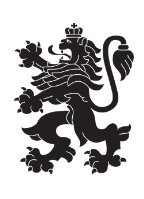 Министерство на земеделието, храните и горитеОбластна дирекция „Земеделие“ – гр.ПазарджикЗ   А   П   О   В   Е   Д№ РД-04- 863/30.09.2020 г.СВЕТЛА ПЕТКОВА  – директор на областна дирекция „Земеделие” гр. Пазарджик, след като разгледах, обсъдих и оцених доказателствения материал по административната преписка за землището на с.Памидово, община Лесичово, област Пазарджик, за стопанската 2020 – 2021 г., а именно: заповед № РД 07-45/04.08.2020 г., по чл. 37в, ал. 1 ЗСПЗЗ, за създаване на комисия, доклада на комисията и приложените към него: сключеното споразумение, проекта на картата за разпределение на масивите за ползване в землището, проекта на регистър към картата, които са неразделна част от споразумението, както и всички останали документи по преписката,  за да се произнеса установих от фактическа и правна страна следното:І. ФАКТИЧЕСКА СТРАНА1) Заповедта на директора на областна дирекция „Земеделие” гр. Пазарджик № РД 07-45/04.08.2020 г., с която е създадена комисията за землището на с.Памидово, община Лесичово, област Пазарджик, е издадена до 05.08.2020 г., съгласно разпоредбата на чл. 37в, ал. 1 ЗСПЗЗ.2) Изготвен е доклад на комисията. Докладът съдържа всички необходими реквизити и данни, съгласно чл. 37в, ал. 4 ЗСПЗЗ и чл. 72в, ал. 1 – 4 ППЗСПЗЗ.Към доклада на комисията по чл. 37в, ал. 1 ЗСПЗЗ са приложени сключеното споразумение, проектът на картата на масивите за ползване в землището и проектът на регистър към нея.Сключено е споразумение, което е подписано от всички участници , с което са разпределили масивите за ползване в землището за стопанската 2020 – 2021 г.Споразумението обхваща не по-малко от две трети от общата площ на масивите за ползване в землището. Спазени са изискванията на чл. 37в, ал. 2 определящи срок за сключване на споразумението и минимална обща площ на масивите за ползване.Неразделна част от споразумението са проектът на картата за разпределение на масивите за ползване в землището и регистърът към нея, който съдържа всички необходими и -съществени данни, съгласно чл. 74, ал. 1 – 4 ППЗСПЗЗ.ІІ. ПРАВНА СТРАНАПроцедурата по сключване на споразумение между ползвателите/собствениците на земеделски земи (имоти), съответно за служебно разпределение на имотите в масивите за ползване в съответното землище, има законната цел за насърчаване на уедрено ползване на земеделските земи и създаване на масиви, ясно изразена в чл. чл. 37б и 37в ЗСПЗЗ, съответно чл.чл. 69 – 76 ППЗСПЗЗ.По своята правна същност процедурата за създаване на масиви за ползване в землището за съответната стопанска година е един смесен, динамичен и последователно осъществяващ се фактически състав. Споразумението между участниците е гражданскоправният юридически факт, а докладът на комисията, служебното разпределение на масивите за ползване и заповедта на директора на областната дирекция „Земеделие”, са административноправните юридически факти.Всички елементи на смесения фактически състав са осъществени, като са спазени изискванията на закона, конкретно посочени във фактическата част на заповедта.С оглед изложените фактически и правни доводи, на основание чл. 37в, ал. 4, ал. 5, ал. 6 и ал. 7 от ЗСПЗЗ, във връзка с чл. 75а, ал. 1, т. 1-3, ал. 2 от ППЗСПЗЗ,Р А З П О Р Е Д И Х:Въз основа на ДОКЛАДА на комисията:ОДОБРЯВАМ сключеното споразумение по чл. 37в, ал. 2 ЗСПЗЗ, включително и за имотите по чл. 37в, ал. 3, т. 2 ЗСПЗЗ, с което са разпределени масивите за ползване в землището на село Памидово , община Лесичово, област Пазарджик, за стопанската  2020 -2021 година, считано от 01.10.2020 г. до 01.10.2021 г.ОДОБРЯВАМ картата на разпределените масиви за ползване в посоченото землище, както и регистърът към нея, които са ОКОНЧАТЕЛНИ за стопанската година, считано от 01.10.2020 г. до 01.10.2021 г. Заповедта, заедно с окончателните карта на масивите за ползване и регистър, да се обяви в сградата на кметство село Памидово и в сградата на общинската служба по земеделие гр. Септември,офис с. Калугерово,  както и да се публикува на интернет страницата на община  Лесичово  и областна дирекция „Земеделие” гр. Пазарджик, в срок от 7 дни от нейното издаване.Ползвател на земеделски земи, на който със заповедта са определени за ползване за стопанската 2020 – 2021 г., земите по чл. 37в, ал. 3, т. 2 от ЗСПЗЗ, е ДЛЪЖЕН да внесе по банкова сметка, с IBAN BG34UBBS80023300251210 и BIC UBBSBGSF, на областна дирекция „Земеделие” гр. Пазарджик, паричната сума в размер на определеното средно годишно рентно плащане за землището, в срок ДО ТРИ МЕСЕЦА от публикуването на настоящата заповед. Сумите са депозитни и се изплащат от областна дирекция „Земеделие” гр. Пазарджик на провоимащите лица, в срок от 10 (десет) години.За ползвателите, които не са заплатили в горния срок паричните суми за ползваните земи по чл. 37в, ал. 3, т 2 ЗСПЗЗ, съгласно настоящата заповед, директорът на областна дирекция „Земеделие” издава заповед за заплащане на трикратния размер на средното годишно рентно плащане за землището. В седемдневен срок от получаването на заповедта ползвателите превеждат паричните суми по сметка на областна дирекция „Земеделие” гр. Пазарджик.Заповедта може да се обжалва в 14 дневен срок, считано от обявяването/публикуването й, чрез областна дирекция „Земеделие” гр. Пазарджик, по реда предвиден в АПК – по административен пред министъра на земеделието и храните и/или съдебен ред пред Районен съд гр. Пазарджик.Обжалването на заповедта не спира нейното изпълнение.  ДИРЕКТОР ОД „ЗЕМЕДЕЛИЕ” ГР. ПАЗАРДЖИК:……/П/…….......................                                                                                  /СВЕТЛА ПЕТКОВА/  ПРИЛОЖЕНИЕСпоразумение на масиви за ползване на земеделски земи по чл. 37в, ал. 2 от ЗСПЗЗза стопанската 2020/2021 годиназа землището на с. Памидово, ЕКАТТЕ 55275, община Лесичово, област Пазарджик.ПолзвателМасив №Имот с регистрирано правно основаниеИмот с регистрирано правно основаниеИмот по чл. 37в, ал. 3, т. 2 от ЗСПЗЗИмот по чл. 37в, ал. 3, т. 2 от ЗСПЗЗИмот по чл. 37в, ал. 3, т. 2 от ЗСПЗЗСобственикПолзвателМасив №№Площ дка№Площ дкаДължимо рентно плащане в лв.СобственикВАСИЛ ЛАЗАРОВ ДАМЯНОВ755.1015.981НПБВАСИЛ ЛАЗАРОВ ДАМЯНОВ755.1172.57115.43ИТБВАСИЛ ЛАЗАРОВ ДАМЯНОВ755.1002.416МАГВАСИЛ ЛАЗАРОВ ДАМЯНОВ755.922.24213.45ГМДВАСИЛ ЛАЗАРОВ ДАМЯНОВ755.1112.153ГАЧВАСИЛ ЛАЗАРОВ ДАМЯНОВ755.1312.00712.04ИИНВАСИЛ ЛАЗАРОВ ДАМЯНОВ755.1051.634ЗВПВАСИЛ ЛАЗАРОВ ДАМЯНОВ755.1261.5949.56ПБГВАСИЛ ЛАЗАРОВ ДАМЯНОВ755.1661.5229.13ГНМВАСИЛ ЛАЗАРОВ ДАМЯНОВ755.1621.5219.12ИСМВАСИЛ ЛАЗАРОВ ДАМЯНОВ755.1241.5199.12ГПЙВАСИЛ ЛАЗАРОВ ДАМЯНОВ755.1501.4828.89СААВАСИЛ ЛАЗАРОВ ДАМЯНОВ755.1091.259АХЧВАСИЛ ЛАЗАРОВ ДАМЯНОВ755.1031.2367.42ЛВВВАСИЛ ЛАЗАРОВ ДАМЯНОВ755.1541.2107.26ЛВИВАСИЛ ЛАЗАРОВ ДАМЯНОВ755.1041.195ЛИЙВАСИЛ ЛАЗАРОВ ДАМЯНОВ755.1141.171НИКВАСИЛ ЛАЗАРОВ ДАМЯНОВ755.1571.1707.02БКХВАСИЛ ЛАЗАРОВ ДАМЯНОВ755.1561.1046.62БГ АГРОПРОЕКТ ЕООДВАСИЛ ЛАЗАРОВ ДАМЯНОВ755.1121.084ПДКВАСИЛ ЛАЗАРОВ ДАМЯНОВ755.1551.0646.39НМНВАСИЛ ЛАЗАРОВ ДАМЯНОВ755.1161.0416.24КТЙВАСИЛ ЛАЗАРОВ ДАМЯНОВ755.1251.0026.01КТЙВАСИЛ ЛАЗАРОВ ДАМЯНОВ755.1580.9095.45РАИВАСИЛ ЛАЗАРОВ ДАМЯНОВ755.1100.90155.1100.0110.07АХЧВАСИЛ ЛАЗАРОВ ДАМЯНОВ755.1650.9005.40ЯСРВАСИЛ ЛАЗАРОВ ДАМЯНОВ755.1150.8885.33ПВЙВАСИЛ ЛАЗАРОВ ДАМЯНОВ755.1220.8685.21КТАВАСИЛ ЛАЗАРОВ ДАМЯНОВ755.1130.866ПДКВАСИЛ ЛАЗАРОВ ДАМЯНОВ755.1230.8535.12ЗТАВАСИЛ ЛАЗАРОВ ДАМЯНОВ755.1510.8385.03ГААВАСИЛ ЛАЗАРОВ ДАМЯНОВ755.1360.7334.40ИГСВАСИЛ ЛАЗАРОВ ДАМЯНОВ755.1270.67455.1270.0260.16ЗВПВАСИЛ ЛАЗАРОВ ДАМЯНОВ755.910.6293.77ДАИВАСИЛ ЛАЗАРОВ ДАМЯНОВ755.1430.4812.89ИНМВАСИЛ ЛАЗАРОВ ДАМЯНОВ755.1080.3512.10ИЗПВАСИЛ ЛАЗАРОВ ДАМЯНОВ755.970.1450.87СБНВАСИЛ ЛАЗАРОВ ДАМЯНОВ755.1490.136ДБНВАСИЛ ЛАЗАРОВ ДАМЯНОВ855.1737.749ЯСАВАСИЛ ЛАЗАРОВ ДАМЯНОВ855.1747.018ПСПВАСИЛ ЛАЗАРОВ ДАМЯНОВ855.1334.199АПБВАСИЛ ЛАЗАРОВ ДАМЯНОВ855.324.18825.13САХВАСИЛ ЛАЗАРОВ ДАМЯНОВ855.163.447ХКХВАСИЛ ЛАЗАРОВ ДАМЯНОВ855.673.44155.670.0200.12НГГВАСИЛ ЛАЗАРОВ ДАМЯНОВ855.973.38220.29СБНВАСИЛ ЛАЗАРОВ ДАМЯНОВ855.233.02818.17ДПБВАСИЛ ЛАЗАРОВ ДАМЯНОВ855.812.69655.810.0160.10НПБВАСИЛ ЛАЗАРОВ ДАМЯНОВ855.1452.50115.01ПАГВАСИЛ ЛАЗАРОВ ДАМЯНОВ855.562.41614.50АХГВАСИЛ ЛАЗАРОВ ДАМЯНОВ855.352.37914.27ГХКВАСИЛ ЛАЗАРОВ ДАМЯНОВ855.452.342ЗВПВАСИЛ ЛАЗАРОВ ДАМЯНОВ855.1402.21213.27ХКХВАСИЛ ЛАЗАРОВ ДАМЯНОВ855.1382.15312.92КНКВАСИЛ ЛАЗАРОВ ДАМЯНОВ855.122.01412.08КИВВАСИЛ ЛАЗАРОВ ДАМЯНОВ855.1721.98411.90СДРВАСИЛ ЛАЗАРОВ ДАМЯНОВ855.1341.97755.1340.0230.14СККВАСИЛ ЛАЗАРОВ ДАМЯНОВ855.761.919ЗВПВАСИЛ ЛАЗАРОВ ДАМЯНОВ855.331.88111.29БХХВАСИЛ ЛАЗАРОВ ДАМЯНОВ855.341.844ЗВАВАСИЛ ЛАЗАРОВ ДАМЯНОВ855.1711.800ИММВАСИЛ ЛАЗАРОВ ДАМЯНОВ855.781.761НГГВАСИЛ ЛАЗАРОВ ДАМЯНОВ855.951.6659.99БИО ПАМИДОВО ФУУДС ЕООДВАСИЛ ЛАЗАРОВ ДАМЯНОВ855.151.5559.33ЦНГВАСИЛ ЛАЗАРОВ ДАМЯНОВ855.1431.5199.11ИНМВАСИЛ ЛАЗАРОВ ДАМЯНОВ855.821.4738.84БГАВАСИЛ ЛАЗАРОВ ДАМЯНОВ855.471.4338.60ЯСРВАСИЛ ЛАЗАРОВ ДАМЯНОВ855.431.3878.32ВЕНЖОР АГРО ООДВАСИЛ ЛАЗАРОВ ДАМЯНОВ855.911.3678.20ДАИВАСИЛ ЛАЗАРОВ ДАМЯНОВ855.1061.303НПБВАСИЛ ЛАЗАРОВ ДАМЯНОВ855.71.2907.74НАН и др.ВАСИЛ ЛАЗАРОВ ДАМЯНОВ855.251.2717.63ТХЛВАСИЛ ЛАЗАРОВ ДАМЯНОВ855.421.2477.48ИСМВАСИЛ ЛАЗАРОВ ДАМЯНОВ855.741.2307.38ДАИВАСИЛ ЛАЗАРОВ ДАМЯНОВ855.221.2237.34ААГВАСИЛ ЛАЗАРОВ ДАМЯНОВ855.81.1807.08БГ АГРОПРОЕКТ ЕООДВАСИЛ ЛАЗАРОВ ДАМЯНОВ855.751.16155.750.0100.06РАИВАСИЛ ЛАЗАРОВ ДАМЯНОВ855.631.1466.88ВАК и др.ВАСИЛ ЛАЗАРОВ ДАМЯНОВ855.241.1316.79ПИАВАСИЛ ЛАЗАРОВ ДАМЯНОВ855.191.0926.55НМПВАСИЛ ЛАЗАРОВ ДАМЯНОВ855.171.0806.48АСНВАСИЛ ЛАЗАРОВ ДАМЯНОВ855.961.0686.41БИО ПАМИДОВО ФУУДС ЕООДВАСИЛ ЛАЗАРОВ ДАМЯНОВ855.1071.0586.35ДГТВАСИЛ ЛАЗАРОВ ДАМЯНОВ855.441.020САИВАСИЛ ЛАЗАРОВ ДАМЯНОВ855.621.0196.11ИИНВАСИЛ ЛАЗАРОВ ДАМЯНОВ855.941.017ТГСВАСИЛ ЛАЗАРОВ ДАМЯНОВ855.641.0076.04АВМВАСИЛ ЛАЗАРОВ ДАМЯНОВ855.460.979КНМВАСИЛ ЛАЗАРОВ ДАМЯНОВ855.200.9665.80ГАЧВАСИЛ ЛАЗАРОВ ДАМЯНОВ855.790.9615.77НМВВАСИЛ ЛАЗАРОВ ДАМЯНОВ855.390.9505.70НГГВАСИЛ ЛАЗАРОВ ДАМЯНОВ855.1700.9485.69АГКВАСИЛ ЛАЗАРОВ ДАМЯНОВ855.700.9305.58АИГВАСИЛ ЛАЗАРОВ ДАМЯНОВ855.890.9215.53БИГВАСИЛ ЛАЗАРОВ ДАМЯНОВ855.880.9105.46ПАСВАСИЛ ЛАЗАРОВ ДАМЯНОВ855.400.902СВНВАСИЛ ЛАЗАРОВ ДАМЯНОВ855.590.893НПБВАСИЛ ЛАЗАРОВ ДАМЯНОВ855.720.8535.12ЗНМВАСИЛ ЛАЗАРОВ ДАМЯНОВ855.930.8314.99СВНВАСИЛ ЛАЗАРОВ ДАМЯНОВ855.50.812ИСХВАСИЛ ЛАЗАРОВ ДАМЯНОВ855.710.778ВИГВАСИЛ ЛАЗАРОВ ДАМЯНОВ855.690.774ГГИВАСИЛ ЛАЗАРОВ ДАМЯНОВ855.260.7424.45КТЙВАСИЛ ЛАЗАРОВ ДАМЯНОВ855.270.7204.32ЕГСВАСИЛ ЛАЗАРОВ ДАМЯНОВ855.730.697СПГВАСИЛ ЛАЗАРОВ ДАМЯНОВ855.900.6834.10БИГВАСИЛ ЛАЗАРОВ ДАМЯНОВ855.480.6834.10КАИВАСИЛ ЛАЗАРОВ ДАМЯНОВ855.580.6784.07АСНВАСИЛ ЛАЗАРОВ ДАМЯНОВ855.490.6764.06ХКХВАСИЛ ЛАЗАРОВ ДАМЯНОВ855.1690.6744.04МВМВАСИЛ ЛАЗАРОВ ДАМЯНОВ855.110.667ПГВВАСИЛ ЛАЗАРОВ ДАМЯНОВ855.130.62355.130.0130.08ММГВАСИЛ ЛАЗАРОВ ДАМЯНОВ855.10.6163.69КИВВАСИЛ ЛАЗАРОВ ДАМЯНОВ855.60.5993.60ВЗГВАСИЛ ЛАЗАРОВ ДАМЯНОВ855.370.5653.39НГГВАСИЛ ЛАЗАРОВ ДАМЯНОВ855.380.5513.31ПАГВАСИЛ ЛАЗАРОВ ДАМЯНОВ855.870.5263.16ПАСВАСИЛ ЛАЗАРОВ ДАМЯНОВ855.290.526ГГИВАСИЛ ЛАЗАРОВ ДАМЯНОВ855.30.472ПГВВАСИЛ ЛАЗАРОВ ДАМЯНОВ855.600.453АХЧВАСИЛ ЛАЗАРОВ ДАМЯНОВ855.40.4482.69АДСВАСИЛ ЛАЗАРОВ ДАМЯНОВ855.610.4452.67АХЧВАСИЛ ЛАЗАРОВ ДАМЯНОВ855.20.3792.27ОМЕГА АГРО ИНВЕСТ ЕООДВАСИЛ ЛАЗАРОВ ДАМЯНОВ855.660.365ЗВПВАСИЛ ЛАЗАРОВ ДАМЯНОВ855.570.3472.08МСНВАСИЛ ЛАЗАРОВ ДАМЯНОВ855.1080.2051.23ИЗПВАСИЛ ЛАЗАРОВ ДАМЯНОВ855.860.1951.17ВВСВАСИЛ ЛАЗАРОВ ДАМЯНОВ955.90.7724.63ГХКВАСИЛ ЛАЗАРОВ ДАМЯНОВ1075.1229.19755.18НПБВАСИЛ ЛАЗАРОВ ДАМЯНОВ1075.1098.781НИВВАСИЛ ЛАЗАРОВ ДАМЯНОВ1075.1196.247АПБВАСИЛ ЛАЗАРОВ ДАМЯНОВ1075.935.465ИНСВАСИЛ ЛАЗАРОВ ДАМЯНОВ1075.1164.482ЛХМВАСИЛ ЛАЗАРОВ ДАМЯНОВ1075.913.74622.48ПБГВАСИЛ ЛАЗАРОВ ДАМЯНОВ1075.1133.12718.76ВАК и др.ВАСИЛ ЛАЗАРОВ ДАМЯНОВ1075.903.012МАГВАСИЛ ЛАЗАРОВ ДАМЯНОВ1075.962.94417.67ХКХВАСИЛ ЛАЗАРОВ ДАМЯНОВ1075.1212.88217.29ВБМВАСИЛ ЛАЗАРОВ ДАМЯНОВ1075.852.71216.27СГСВАСИЛ ЛАЗАРОВ ДАМЯНОВ1075.942.67716.06ГХКВАСИЛ ЛАЗАРОВ ДАМЯНОВ1075.352.58115.49ДГТВАСИЛ ЛАЗАРОВ ДАМЯНОВ1075.1172.564ИХМВАСИЛ ЛАЗАРОВ ДАМЯНОВ1075.502.539ИГЦВАСИЛ ЛАЗАРОВ ДАМЯНОВ1075.512.50915.05ССПВАСИЛ ЛАЗАРОВ ДАМЯНОВ1075.492.43614.62ВИГВАСИЛ ЛАЗАРОВ ДАМЯНОВ1075.212.42814.57УЧИЛИЩНИ ИМОТИ .ВАСИЛ ЛАЗАРОВ ДАМЯНОВ1075.1202.269СГСВАСИЛ ЛАЗАРОВ ДАМЯНОВ1075.592.130СЛМВАСИЛ ЛАЗАРОВ ДАМЯНОВ1075.832.11775.830.0120.07ИСХВАСИЛ ЛАЗАРОВ ДАМЯНОВ1075.402.10312.62ГЦБВАСИЛ ЛАЗАРОВ ДАМЯНОВ1075.1081.925ГМДВАСИЛ ЛАЗАРОВ ДАМЯНОВ1075.1071.87675.1070.0410.25ВЕНЖОР АГРО ООДВАСИЛ ЛАЗАРОВ ДАМЯНОВ1075.811.80310.82ВЕНЖОР АГРО ООДВАСИЛ ЛАЗАРОВ ДАМЯНОВ1075.791.771СЛМВАСИЛ ЛАЗАРОВ ДАМЯНОВ1075.411.742ЛИЧВАСИЛ ЛАЗАРОВ ДАМЯНОВ1075.561.73110.39ВЕНЖОР АГРО ООДВАСИЛ ЛАЗАРОВ ДАМЯНОВ1075.371.71310.28НИЙВАСИЛ ЛАЗАРОВ ДАМЯНОВ1075.1051.6539.92МАКВАСИЛ ЛАЗАРОВ ДАМЯНОВ1075.821.592ЛВИВАСИЛ ЛАЗАРОВ ДАМЯНОВ1075.431.56975.430.0360.22РИБВАСИЛ ЛАЗАРОВ ДАМЯНОВ1075.531.470ВСВВАСИЛ ЛАЗАРОВ ДАМЯНОВ1075.441.415ИИБВАСИЛ ЛАЗАРОВ ДАМЯНОВ1075.781.4148.48СССВАСИЛ ЛАЗАРОВ ДАМЯНОВ1075.751.384ИМСВАСИЛ ЛАЗАРОВ ДАМЯНОВ1075.421.3307.98ЗВАВАСИЛ ЛАЗАРОВ ДАМЯНОВ1075.1021.3257.95ВЕНЖОР АГРО ООДВАСИЛ ЛАЗАРОВ ДАМЯНОВ1075.871.3007.80КЛКВАСИЛ ЛАЗАРОВ ДАМЯНОВ1075.541.2687.61БХХВАСИЛ ЛАЗАРОВ ДАМЯНОВ1075.881.2167.30ТХЛВАСИЛ ЛАЗАРОВ ДАМЯНОВ1075.891.20475.890.0200.12МЛКВАСИЛ ЛАЗАРОВ ДАМЯНОВ1075.481.1646.98ГСВВАСИЛ ЛАЗАРОВ ДАМЯНОВ1075.521.152ИВ МАР ООДВАСИЛ ЛАЗАРОВ ДАМЯНОВ1075.551.05275.550.0140.08БКХВАСИЛ ЛАЗАРОВ ДАМЯНОВ1075.671.05075.670.0140.08НПБВАСИЛ ЛАЗАРОВ ДАМЯНОВ1075.680.9925.95БИГВАСИЛ ЛАЗАРОВ ДАМЯНОВ1075.840.900ИСХВАСИЛ ЛАЗАРОВ ДАМЯНОВ1075.700.889НГГВАСИЛ ЛАЗАРОВ ДАМЯНОВ1075.1060.8715.23ПБТВАСИЛ ЛАЗАРОВ ДАМЯНОВ1075.570.8375.02ЙСДВАСИЛ ЛАЗАРОВ ДАМЯНОВ1075.640.825САИВАСИЛ ЛАЗАРОВ ДАМЯНОВ1075.1030.822ТГСВАСИЛ ЛАЗАРОВ ДАМЯНОВ1075.390.7874.72НСНВАСИЛ ЛАЗАРОВ ДАМЯНОВ1075.630.7704.62АВМВАСИЛ ЛАЗАРОВ ДАМЯНОВ1075.620.7704.62МВМВАСИЛ ЛАЗАРОВ ДАМЯНОВ1075.760.764КТАВАСИЛ ЛАЗАРОВ ДАМЯНОВ1075.920.7614.57ХКХВАСИЛ ЛАЗАРОВ ДАМЯНОВ1075.580.739ГНМВАСИЛ ЛАЗАРОВ ДАМЯНОВ1075.800.711ММГВАСИЛ ЛАЗАРОВ ДАМЯНОВ1075.710.709ИТБВАСИЛ ЛАЗАРОВ ДАМЯНОВ1075.720.676БГ АГРОПРОЕКТ ЕООДВАСИЛ ЛАЗАРОВ ДАМЯНОВ1075.770.588ЗТАВАСИЛ ЛАЗАРОВ ДАМЯНОВ1075.460.52875.460.0140.08ИАСВАСИЛ ЛАЗАРОВ ДАМЯНОВ1075.450.492ПАСВАСИЛ ЛАЗАРОВ ДАМЯНОВ1075.650.4602.76ВАИВАСИЛ ЛАЗАРОВ ДАМЯНОВ1075.660.4582.75КАИВАСИЛ ЛАЗАРОВ ДАМЯНОВ1075.730.364ТГСВАСИЛ ЛАЗАРОВ ДАМЯНОВ1075.740.300ИГСВАСИЛ ЛАЗАРОВ ДАМЯНОВ1075.360.2181.31ИЗПВАСИЛ ЛАЗАРОВ ДАМЯНОВ1075.970.1570.94ВВСВАСИЛ ЛАЗАРОВ ДАМЯНОВ1175.1124.852СККВАСИЛ ЛАЗАРОВ ДАМЯНОВ1175.314.11424.69АИВВАСИЛ ЛАЗАРОВ ДАМЯНОВ1175.283.36120.17ЛБЧВАСИЛ ЛАЗАРОВ ДАМЯНОВ1175.1002.282ДБНВАСИЛ ЛАЗАРОВ ДАМЯНОВ1175.252.282НБНВАСИЛ ЛАЗАРОВ ДАМЯНОВ1175.241.86111.17ГЗПВАСИЛ ЛАЗАРОВ ДАМЯНОВ1175.261.77275.260.0220.13ИСМВАСИЛ ЛАЗАРОВ ДАМЯНОВ1175.271.617ГНМВАСИЛ ЛАЗАРОВ ДАМЯНОВ1175.231.4068.44ДИЙВАСИЛ ЛАЗАРОВ ДАМЯНОВ1175.341.1406.84ДГТВАСИЛ ЛАЗАРОВ ДАМЯНОВ1175.291.0716.43ДПМВАСИЛ ЛАЗАРОВ ДАМЯНОВ1175.300.996ЗЛМВАСИЛ ЛАЗАРОВ ДАМЯНОВ1175.1050.8755.25МАКВАСИЛ ЛАЗАРОВ ДАМЯНОВ1175.210.4532.72УЧИЛИЩНИ ИМОТИ .ВАСИЛ ЛАЗАРОВ ДАМЯНОВ1175.370.4112.47НИЙВАСИЛ ЛАЗАРОВ ДАМЯНОВ1275.214.10624.64УЧИЛИЩНИ ИМОТИ .ВАСИЛ ЛАЗАРОВ ДАМЯНОВ1275.1091.265НИВВАСИЛ ЛАЗАРОВ ДАМЯНОВ1375.1160.875ЛХМВАСИЛ ЛАЗАРОВ ДАМЯНОВ1375.1090.612НИВВАСИЛ ЛАЗАРОВ ДАМЯНОВ1475.211.2577.54УЧИЛИЩНИ ИМОТИ .ВАСИЛ ЛАЗАРОВ ДАМЯНОВ1575.212.43414.61УЧИЛИЩНИ ИМОТИ .ВАСИЛ ЛАЗАРОВ ДАМЯНОВ1675.212.03912.24УЧИЛИЩНИ ИМОТИ .ВАСИЛ ЛАЗАРОВ ДАМЯНОВ1775.132.00112.01МНКВАСИЛ ЛАЗАРОВ ДАМЯНОВ1775.191.57575.190.0130.08ИИНВАСИЛ ЛАЗАРОВ ДАМЯНОВ1775.151.5109.06ПАГВАСИЛ ЛАЗАРОВ ДАМЯНОВ1775.201.097НПНВАСИЛ ЛАЗАРОВ ДАМЯНОВ1775.170.5003.00СДНВАСИЛ ЛАЗАРОВ ДАМЯНОВ1775.140.3342.00ГАГВАСИЛ ЛАЗАРОВ ДАМЯНОВ1875.111.08475.110.0300.18ГНМВАСИЛ ЛАЗАРОВ ДАМЯНОВ1875.101.000ИСМВАСИЛ ЛАЗАРОВ ДАМЯНОВ1875.60.94975.60.0200.12МЗПВАСИЛ ЛАЗАРОВ ДАМЯНОВ1875.90.778ДХЛВАСИЛ ЛАЗАРОВ ДАМЯНОВ1875.80.7784.67ВЕНЖОР АГРО ООДВАСИЛ ЛАЗАРОВ ДАМЯНОВ1875.30.7284.37ПМДВАСИЛ ЛАЗАРОВ ДАМЯНОВ1875.70.720ЗЛМВАСИЛ ЛАЗАРОВ ДАМЯНОВ1875.40.3372.02ВЕНЖОР АГРО ООДВАСИЛ ЛАЗАРОВ ДАМЯНОВ1875.50.3321.99ИЖДВАСИЛ ЛАЗАРОВ ДАМЯНОВ1973.161.0096.05ЛДИВАСИЛ ЛАЗАРОВ ДАМЯНОВ1973.170.8505.10КБМВАСИЛ ЛАЗАРОВ ДАМЯНОВ1973.150.5783.47КБМВАСИЛ ЛАЗАРОВ ДАМЯНОВ1973.190.5353.21КБМВАСИЛ ЛАЗАРОВ ДАМЯНОВ1973.200.3091.85ИНМВАСИЛ ЛАЗАРОВ ДАМЯНОВ1973.180.216ММГВАСИЛ ЛАЗАРОВ ДАМЯНОВ1973.140.2141.28КСКВАСИЛ ЛАЗАРОВ ДАМЯНОВ2075.1153.59521.57ИДРВАСИЛ ЛАЗАРОВ ДАМЯНОВ2075.1141.5729.43ИАСВАСИЛ ЛАЗАРОВ ДАМЯНОВ2075.20.4872.92ЕГСВАСИЛ ЛАЗАРОВ ДАМЯНОВ3272.43.72022.32ИЙТВАСИЛ ЛАЗАРОВ ДАМЯНОВ3272.262.59515.57ИДГВАСИЛ ЛАЗАРОВ ДАМЯНОВ3272.131.3408.04СГНВАСИЛ ЛАЗАРОВ ДАМЯНОВ3272.80.9225.53ЗТАВАСИЛ ЛАЗАРОВ ДАМЯНОВ3272.120.8575.14МДПВАСИЛ ЛАЗАРОВ ДАМЯНОВ3272.90.8485.09КТАВАСИЛ ЛАЗАРОВ ДАМЯНОВ3272.100.8234.94НГСВАСИЛ ЛАЗАРОВ ДАМЯНОВ3272.110.7324.39ПБГВАСИЛ ЛАЗАРОВ ДАМЯНОВ3272.50.6694.01ЛИЙВАСИЛ ЛАЗАРОВ ДАМЯНОВ3272.150.3121.87ПАСВАСИЛ ЛАЗАРОВ ДАМЯНОВ3272.140.1050.63ИАСВАСИЛ ЛАЗАРОВ ДАМЯНОВ3372.211.3758.25КТАВАСИЛ ЛАЗАРОВ ДАМЯНОВ3372.200.4422.65ТАИВАСИЛ ЛАЗАРОВ ДАМЯНОВ3473.15.308АПАВАСИЛ ЛАЗАРОВ ДАМЯНОВ3473.42.27313.64ИАКВАСИЛ ЛАЗАРОВ ДАМЯНОВ3473.31.2457.47ГБГВАСИЛ ЛАЗАРОВ ДАМЯНОВ3473.21.2127.27ГГАВАСИЛ ЛАЗАРОВ ДАМЯНОВ3473.51.0496.29ГЙРВАСИЛ ЛАЗАРОВ ДАМЯНОВ447.463.42420.54ЙИАВАСИЛ ЛАЗАРОВ ДАМЯНОВ447.451.1156.69ВГБВАСИЛ ЛАЗАРОВ ДАМЯНОВ447.440.6263.76БИХВАСИЛ ЛАЗАРОВ ДАМЯНОВ452.201.92411.55БГАВАСИЛ ЛАЗАРОВ ДАМЯНОВ452.151.69710.18ЗПСВАСИЛ ЛАЗАРОВ ДАМЯНОВ452.231.1426.85ИГЦВАСИЛ ЛАЗАРОВ ДАМЯНОВ452.210.1801.08ХПМВАСИЛ ЛАЗАРОВ ДАМЯНОВ4675.993.89023.34ДАГВАСИЛ ЛАЗАРОВ ДАМЯНОВ4675.201.424НПНВАСИЛ ЛАЗАРОВ ДАМЯНОВ5273.81.2377.42ИББВАСИЛ ЛАЗАРОВ ДАМЯНОВ5273.70.9015.41ПМЯ и др.ВАСИЛ ЛАЗАРОВ ДАМЯНОВ5273.60.6643.99ГЦБВАСИЛ ЛАЗАРОВ ДАМЯНОВ5373.100.8324.99ГЙСВАСИЛ ЛАЗАРОВ ДАМЯНОВ5373.120.445НИСВАСИЛ ЛАЗАРОВ ДАМЯНОВ5373.140.4192.51КСКВАСИЛ ЛАЗАРОВ ДАМЯНОВ5373.130.34073.130.0200.12БКХВАСИЛ ЛАЗАРОВ ДАМЯНОВ5373.110.2671.60НГСОБЩО за ползвателя (дка)172.709244.9831469.90ВЪРБАН АТАНАСОВ КОЛЧАКОВ518.85.389ПНБВЪРБАН АТАНАСОВ КОЛЧАКОВ518.144.698БХХВЪРБАН АТАНАСОВ КОЛЧАКОВ518.154.599ПБГВЪРБАН АТАНАСОВ КОЛЧАКОВ518.14.225СДСВЪРБАН АТАНАСОВ КОЛЧАКОВ518.103.98023.88ЧИТАЛИЩЕ ПРОБУДАВЪРБАН АТАНАСОВ КОЛЧАКОВ518.443.803СЛГВЪРБАН АТАНАСОВ КОЛЧАКОВ518.63.399ТАИВЪРБАН АТАНАСОВ КОЛЧАКОВ518.323.396ВСПВЪРБАН АТАНАСОВ КОЛЧАКОВ518.453.29819.79ДВД и др.ВЪРБАН АТАНАСОВ КОЛЧАКОВ518.433.21219.27ХАПВЪРБАН АТАНАСОВ КОЛЧАКОВ518.423.09418.56ИИБ и др.ВЪРБАН АТАНАСОВ КОЛЧАКОВ518.182.597ПБГВЪРБАН АТАНАСОВ КОЛЧАКОВ518.31.790ЛИЙВЪРБАН АТАНАСОВ КОЛЧАКОВ518.21.630ХЛКВЪРБАН АТАНАСОВ КОЛЧАКОВ518.351.62418.351.0696.41ККТ и др.ВЪРБАН АТАНАСОВ КОЛЧАКОВ518.341.0036.02КМЦ и др.ВЪРБАН АТАНАСОВ КОЛЧАКОВ518.161.000ПБГВЪРБАН АТАНАСОВ КОЛЧАКОВ518.170.900ПБГВЪРБАН АТАНАСОВ КОЛЧАКОВ518.40.7964.77СБСВЪРБАН АТАНАСОВ КОЛЧАКОВ518.360.6033.62ВПН и др.ВЪРБАН АТАНАСОВ КОЛЧАКОВ518.220.5853.51ЙННВЪРБАН АТАНАСОВ КОЛЧАКОВ518.230.1711.03ИГЦВЪРБАН АТАНАСОВ КОЛЧАКОВ4119.123.150НПНВЪРБАН АТАНАСОВ КОЛЧАКОВ4119.263.866ПНКВЪРБАН АТАНАСОВ КОЛЧАКОВ4119.163.300ЗВПВЪРБАН АТАНАСОВ КОЛЧАКОВ4119.253.19619.18НКП и др.ВЪРБАН АТАНАСОВ КОЛЧАКОВ4119.273.02718.16ГАК и др.ВЪРБАН АТАНАСОВ КОЛЧАКОВ4119.132.471АСАВЪРБАН АТАНАСОВ КОЛЧАКОВ4119.112.46419.110.0180.11ИИБВЪРБАН АТАНАСОВ КОЛЧАКОВ4119.142.35114.10ЕСДВЪРБАН АТАНАСОВ КОЛЧАКОВ4119.152.19213.15ЛИНВЪРБАН АТАНАСОВ КОЛЧАКОВ4119.122.002ИВ МАР ООДВЪРБАН АТАНАСОВ КОЛЧАКОВ4119.171.240ГЦБВЪРБАН АТАНАСОВ КОЛЧАКОВ4119.50.76119.51.4818.89КГЛВЪРБАН АТАНАСОВ КОЛЧАКОВ4221.269.039АИЦВЪРБАН АТАНАСОВ КОЛЧАКОВ4221.53.38721.51.0296.17СДРВЪРБАН АТАНАСОВ КОЛЧАКОВ4221.42.70116.21ХОЛСИМ КАРИЕРНИ МАТЕРИАЛИ АДВЪРБАН АТАНАСОВ КОЛЧАКОВ4221.21.0006.00КАРИЕРНИ МАТЕРИАЛИ 2008 ООДВЪРБАН АТАНАСОВ КОЛЧАКОВ4221.10.9675.80КАРИЕРНИ МАТЕРИАЛИ 2008 ООДВЪРБАН АТАНАСОВ КОЛЧАКОВ4221.340.8034.82КАРИЕРНИ МАТЕРИАЛИ 2008 ООДВЪРБАН АТАНАСОВ КОЛЧАКОВ4221.350.779ДБНВЪРБАН АТАНАСОВ КОЛЧАКОВ4221.300.693БГАВЪРБАН АТАНАСОВ КОЛЧАКОВ4221.290.4972.98ГПЙВЪРБАН АТАНАСОВ КОЛЧАКОВ4221.30.4412.64КАРИЕРНИ МАТЕРИАЛИ 2008 ООДВЪРБАН АТАНАСОВ КОЛЧАКОВ4221.280.3872.32СГГВЪРБАН АТАНАСОВ КОЛЧАКОВ4221.70.200ИАСВЪРБАН АТАНАСОВ КОЛЧАКОВ4320.132.898ТАИ и др.ВЪРБАН АТАНАСОВ КОЛЧАКОВ4320.42.790ОМЕГА АГРО ИНВЕСТ ЕООДВЪРБАН АТАНАСОВ КОЛЧАКОВ4320.11.646ЛКЛВЪРБАН АТАНАСОВ КОЛЧАКОВ4320.371.5999.59КАРИЕРНИ МАТЕРИАЛИ 2008 ООДВЪРБАН АТАНАСОВ КОЛЧАКОВ4320.31.201ОМЕГА АГРО ИНВЕСТ ЕООДВЪРБАН АТАНАСОВ КОЛЧАКОВ4320.351.003КМГВЪРБАН АТАНАСОВ КОЛЧАКОВ4320.381.0036.02КАРИЕРНИ МАТЕРИАЛИ 2008 ООДВЪРБАН АТАНАСОВ КОЛЧАКОВ4320.620.8004.80СВК и др.ВЪРБАН АТАНАСОВ КОЛЧАКОВ4320.630.60620.630.3912.35ГНР и др.ВЪРБАН АТАНАСОВ КОЛЧАКОВ4320.260.482ЛЗБВЪРБАН АТАНАСОВ КОЛЧАКОВ4320.270.4492.70ЕИГВЪРБАН АТАНАСОВ КОЛЧАКОВ4320.390.441КАЧВЪРБАН АТАНАСОВ КОЛЧАКОВ4320.560.2951.77АИВВЪРБАН АТАНАСОВ КОЛЧАКОВ4320.280.2611.56ИГСВЪРБАН АТАНАСОВ КОЛЧАКОВ4320.300.1761.06ГИГВЪРБАН АТАНАСОВ КОЛЧАКОВ4320.310.1751.05ДАСВЪРБАН АТАНАСОВ КОЛЧАКОВ4320.290.1731.04ИХМВЪРБАН АТАНАСОВ КОЛЧАКОВ4320.330.1000.60ДСХОБЩО за ползвателя (дка)103.46843.322259.93ЕТ БГ ИНВЕСТ-ГЕРГАНА СПАСОВА2325.104.60625.100.0280.17САХЕТ БГ ИНВЕСТ-ГЕРГАНА СПАСОВА2325.184.45526.73АСТ и др.ЕТ БГ ИНВЕСТ-ГЕРГАНА СПАСОВА2325.193.32919.97НСТ и др.ЕТ БГ ИНВЕСТ-ГЕРГАНА СПАСОВА2325.73.15725.70.0110.07ПАСЕТ БГ ИНВЕСТ-ГЕРГАНА СПАСОВА2325.122.14912.89БПЙЕТ БГ ИНВЕСТ-ГЕРГАНА СПАСОВА2325.51.96025.50.0150.09ГСВЕТ БГ ИНВЕСТ-ГЕРГАНА СПАСОВА2325.91.002ВЕНЖОР АГРО ООДЕТ БГ ИНВЕСТ-ГЕРГАНА СПАСОВА2325.80.977ГГИЕТ БГ ИНВЕСТ-ГЕРГАНА СПАСОВА2325.140.9145.48ЛИЙЕТ БГ ИНВЕСТ-ГЕРГАНА СПАСОВА2325.200.9105.46ГПВ и др.ЕТ БГ ИНВЕСТ-ГЕРГАНА СПАСОВА2325.130.905АХЧЕТ БГ ИНВЕСТ-ГЕРГАНА СПАСОВА2325.160.4102.46АИЦЕТ БГ ИНВЕСТ-ГЕРГАНА СПАСОВА4925.24.92929.58АИВ и др.ЕТ БГ ИНВЕСТ-ГЕРГАНА СПАСОВА4925.32.59915.59ГПЛЕТ БГ ИНВЕСТ-ГЕРГАНА СПАСОВА4925.170.5003.00СНДОБЩО за ползвателя (дка)12.60720.248121.49ЕТАНТОАНЕТА ГЬОРЕВА-ТОНИНА183.282.728ЛИЙЕТАНТОАНЕТА ГЬОРЕВА-ТОНИНА183.271.285ДМДЕТАНТОАНЕТА ГЬОРЕВА-ТОНИНА183.300.717ПАСЕТАНТОАНЕТА ГЬОРЕВА-ТОНИНА183.260.659ДМДЕТАНТОАНЕТА ГЬОРЕВА-ТОНИНА183.290.503ПАСЕТАНТОАНЕТА ГЬОРЕВА-ТОНИНА281.916.993ЦТДЕТАНТОАНЕТА ГЬОРЕВА-ТОНИНА281.109.127ИВ МАР ООДЕТАНТОАНЕТА ГЬОРЕВА-ТОНИНА281.213.549ИВ МАР ООДЕТАНТОАНЕТА ГЬОРЕВА-ТОНИНА281.163.500ГААЕТАНТОАНЕТА ГЬОРЕВА-ТОНИНА281.131.100СГАЕТАНТОАНЕТА ГЬОРЕВА-ТОНИНА381.62.316ИВ МАР ООДЕТАНТОАНЕТА ГЬОРЕВА-ТОНИНА381.71.955ВВСЕТАНТОАНЕТА ГЬОРЕВА-ТОНИНА481.230.956ИВ МАР ООДЕТАНТОАНЕТА ГЬОРЕВА-ТОНИНА682.238.138САХЕТАНТОАНЕТА ГЬОРЕВА-ТОНИНА682.267.104ИВ МАР ООДЕТАНТОАНЕТА ГЬОРЕВА-ТОНИНА682.23.940СААЕТАНТОАНЕТА ГЬОРЕВА-ТОНИНА682.173.588ПИАЕТАНТОАНЕТА ГЬОРЕВА-ТОНИНА682.242.797ИВ МАР ООДЕТАНТОАНЕТА ГЬОРЕВА-ТОНИНА682.182.315СДНЕТАНТОАНЕТА ГЬОРЕВА-ТОНИНА682.71.944ИВ МАР ООДЕТАНТОАНЕТА ГЬОРЕВА-ТОНИНА682.211.940БГАЕТАНТОАНЕТА ГЬОРЕВА-ТОНИНА682.221.939ДГАЕТАНТОАНЕТА ГЬОРЕВА-ТОНИНА682.121.615СВНЕТАНТОАНЕТА ГЬОРЕВА-ТОНИНА682.161.589ПИАЕТАНТОАНЕТА ГЬОРЕВА-ТОНИНА682.81.493ДАСЕТАНТОАНЕТА ГЬОРЕВА-ТОНИНА682.51.283ХЛКЕТАНТОАНЕТА ГЬОРЕВА-ТОНИНА682.41.069ИВ МАР ООД и др.ЕТАНТОАНЕТА ГЬОРЕВА-ТОНИНА682.200.870БГАЕТАНТОАНЕТА ГЬОРЕВА-ТОНИНА682.110.753ДГТЕТАНТОАНЕТА ГЬОРЕВА-ТОНИНА682.100.498СВНЕТАНТОАНЕТА ГЬОРЕВА-ТОНИНА2143.1115.882НБНЕТАНТОАНЕТА ГЬОРЕВА-ТОНИНА2143.1695.360КАГЕТАНТОАНЕТА ГЬОРЕВА-ТОНИНА2143.94.003ИББЕТАНТОАНЕТА ГЬОРЕВА-ТОНИНА2143.433.813ВЕНЖОР АГРО ООДЕТАНТОАНЕТА ГЬОРЕВА-ТОНИНА2143.343.373ПАСЕТАНТОАНЕТА ГЬОРЕВА-ТОНИНА2143.1523.00018.00КЛКЕТАНТОАНЕТА ГЬОРЕВА-ТОНИНА2143.442.959АДСЕТАНТОАНЕТА ГЬОРЕВА-ТОНИНА2143.642.949ПАНЕТАНТОАНЕТА ГЬОРЕВА-ТОНИНА2143.1492.647ДБНЕТАНТОАНЕТА ГЬОРЕВА-ТОНИНА2143.32.52515.15ДИ ЕМ ВИАДЕТАНТОАНЕТА ГЬОРЕВА-ТОНИНА2143.532.504БХХЕТАНТОАНЕТА ГЬОРЕВА-ТОНИНА2143.2822.500ПНЧЕТАНТОАНЕТА ГЬОРЕВА-ТОНИНА2143.372.382НГГЕТАНТОАНЕТА ГЬОРЕВА-ТОНИНА2143.1152.365НПБЕТАНТОАНЕТА ГЬОРЕВА-ТОНИНА2143.392.307ИИНЕТАНТОАНЕТА ГЬОРЕВА-ТОНИНА2143.1652.254ИЗПЕТАНТОАНЕТА ГЬОРЕВА-ТОНИНА2143.562.160НАНЕТАНТОАНЕТА ГЬОРЕВА-ТОНИНА2143.1302.141ПЗПЕТАНТОАНЕТА ГЬОРЕВА-ТОНИНА2143.1422.111СГПЕТАНТОАНЕТА ГЬОРЕВА-ТОНИНА2143.402.00212.01НИЙЕТАНТОАНЕТА ГЬОРЕВА-ТОНИНА2143.412.000ИИНЕТАНТОАНЕТА ГЬОРЕВА-ТОНИНА2143.261.990ОМЕГА АГРО ИНВЕСТ ЕООДЕТАНТОАНЕТА ГЬОРЕВА-ТОНИНА2143.511.988ИСМЕТАНТОАНЕТА ГЬОРЕВА-ТОНИНА2143.1181.971ГААЕТАНТОАНЕТА ГЬОРЕВА-ТОНИНА2143.251.928СДНЕТАНТОАНЕТА ГЬОРЕВА-ТОНИНА2143.1441.87911.27ДГТЕТАНТОАНЕТА ГЬОРЕВА-ТОНИНА2143.241.878ВКБЕТАНТОАНЕТА ГЬОРЕВА-ТОНИНА2143.41.867ЛКЛЕТАНТОАНЕТА ГЬОРЕВА-ТОНИНА2143.111.809ПГВЕТАНТОАНЕТА ГЬОРЕВА-ТОНИНА2143.101.805ОМЕГА АГРО ИНВЕСТ ЕООДЕТАНТОАНЕТА ГЬОРЕВА-ТОНИНА2143.11.80110.81БИО ПАМИДОВО ФУУДС ЕООДЕТАНТОАНЕТА ГЬОРЕВА-ТОНИНА2143.1661.793АИГЕТАНТОАНЕТА ГЬОРЕВА-ТОНИНА2143.1381.786АВПЕТАНТОАНЕТА ГЬОРЕВА-ТОНИНА2143.1511.768ВСВЕТАНТОАНЕТА ГЬОРЕВА-ТОНИНА2143.51.730МЛКЕТАНТОАНЕТА ГЬОРЕВА-ТОНИНА2143.421.707ИВ МАР ООДЕТАНТОАНЕТА ГЬОРЕВА-ТОНИНА2143.1341.704РАИЕТАНТОАНЕТА ГЬОРЕВА-ТОНИНА2143.1351.703ДАИЕТАНТОАНЕТА ГЬОРЕВА-ТОНИНА2143.1481.699ДБНЕТАНТОАНЕТА ГЬОРЕВА-ТОНИНА2143.1711.686СПГЕТАНТОАНЕТА ГЬОРЕВА-ТОНИНА2143.771.685ЗВПЕТАНТОАНЕТА ГЬОРЕВА-ТОНИНА2143.1921.676РАИЕТАНТОАНЕТА ГЬОРЕВА-ТОНИНА2143.1671.665ЛСГЕТАНТОАНЕТА ГЬОРЕВА-ТОНИНА2143.201.6449.86ИТБЕТАНТОАНЕТА ГЬОРЕВА-ТОНИНА2143.1291.609ЛАГЕТАНТОАНЕТА ГЬОРЕВА-ТОНИНА2143.521.604ГНМЕТАНТОАНЕТА ГЬОРЕВА-ТОНИНА2143.451.583ИВ МАР ООДЕТАНТОАНЕТА ГЬОРЕВА-ТОНИНА2143.1451.558ЛИЧЕТАНТОАНЕТА ГЬОРЕВА-ТОНИНА2143.1931.550ДАИЕТАНТОАНЕТА ГЬОРЕВА-ТОНИНА2143.1041.544ГГАЕТАНТОАНЕТА ГЬОРЕВА-ТОНИНА2143.541.5439.26ЗНМЕТАНТОАНЕТА ГЬОРЕВА-ТОНИНА2143.1311.542ЛИЙЕТАНТОАНЕТА ГЬОРЕВА-ТОНИНА2143.301.4808.88ДГПЕТАНТОАНЕТА ГЬОРЕВА-ТОНИНА2143.691.479АКЛЕТАНТОАНЕТА ГЬОРЕВА-ТОНИНА2143.661.468ИГСЕТАНТОАНЕТА ГЬОРЕВА-ТОНИНА2143.1211.430ДНБЕТАНТОАНЕТА ГЬОРЕВА-ТОНИНА2143.1201.429ДНБЕТАНТОАНЕТА ГЬОРЕВА-ТОНИНА2143.1131.427АПАЕТАНТОАНЕТА ГЬОРЕВА-ТОНИНА2143.491.422ВЕНЖОР АГРО ООДЕТАНТОАНЕТА ГЬОРЕВА-ТОНИНА2143.1721.382ЛПГЕТАНТОАНЕТА ГЬОРЕВА-ТОНИНА2143.1001.377КНМЕТАНТОАНЕТА ГЬОРЕВА-ТОНИНА2143.1391.373СВНЕТАНТОАНЕТА ГЬОРЕВА-ТОНИНА2143.71.346СССЕТАНТОАНЕТА ГЬОРЕВА-ТОНИНА2143.631.339СДСЕТАНТОАНЕТА ГЬОРЕВА-ТОНИНА2143.141.316ИДИЕТАНТОАНЕТА ГЬОРЕВА-ТОНИНА2143.1431.3047.82ДИЙЕТАНТОАНЕТА ГЬОРЕВА-ТОНИНА2143.21.2867.72ГАГЕТАНТОАНЕТА ГЬОРЕВА-ТОНИНА2143.1331.273СДСЕТАНТОАНЕТА ГЬОРЕВА-ТОНИНА2143.951.273НБНЕТАНТОАНЕТА ГЬОРЕВА-ТОНИНА2143.571.268ИВ МАР ООДЕТАНТОАНЕТА ГЬОРЕВА-ТОНИНА2143.1221.252ААГЕТАНТОАНЕТА ГЬОРЕВА-ТОНИНА2143.231.230ИСБЕТАНТОАНЕТА ГЬОРЕВА-ТОНИНА2143.321.192ЛЗБЕТАНТОАНЕТА ГЬОРЕВА-ТОНИНА2143.981.188ИВ МАР ООДЕТАНТОАНЕТА ГЬОРЕВА-ТОНИНА2143.1611.175СККЕТАНТОАНЕТА ГЬОРЕВА-ТОНИНА2143.1141.1757.05ИДИЕТАНТОАНЕТА ГЬОРЕВА-ТОНИНА2143.131.173СДРЕТАНТОАНЕТА ГЬОРЕВА-ТОНИНА2143.2741.164ОМЕГА АГРО ИНВЕСТ ЕООДЕТАНТОАНЕТА ГЬОРЕВА-ТОНИНА2143.61.157ЛИЙЕТАНТОАНЕТА ГЬОРЕВА-ТОНИНА2143.1911.153СНПЕТАНТОАНЕТА ГЬОРЕВА-ТОНИНА2143.1701.148АХЧЕТАНТОАНЕТА ГЬОРЕВА-ТОНИНА2143.1591.134ВСВЕТАНТОАНЕТА ГЬОРЕВА-ТОНИНА2143.331.094КЗБЕТАНТОАНЕТА ГЬОРЕВА-ТОНИНА2143.601.072ВЕНЖОР АГРО ООДЕТАНТОАНЕТА ГЬОРЕВА-ТОНИНА2143.1531.0516.31МЗПЕТАНТОАНЕТА ГЬОРЕВА-ТОНИНА2143.211.0316.19ГАГЕТАНТОАНЕТА ГЬОРЕВА-ТОНИНА2143.551.024ЛАК и др.ЕТАНТОАНЕТА ГЬОРЕВА-ТОНИНА2143.1011.0226.13ЗНМЕТАНТОАНЕТА ГЬОРЕВА-ТОНИНА2143.1470.999ДБНЕТАНТОАНЕТА ГЬОРЕВА-ТОНИНА2143.80.998АССЕТАНТОАНЕТА ГЬОРЕВА-ТОНИНА2143.360.978ИСМЕТАНТОАНЕТА ГЬОРЕВА-ТОНИНА2143.1160.976НПБЕТАНТОАНЕТА ГЬОРЕВА-ТОНИНА2143.480.9745.85ДПМЕТАНТОАНЕТА ГЬОРЕВА-ТОНИНА2143.500.973ЗЛМЕТАНТОАНЕТА ГЬОРЕВА-ТОНИНА2143.2830.926ОМЕГА АГРО ИНВЕСТ ЕООДЕТАНТОАНЕТА ГЬОРЕВА-ТОНИНА2143.620.9165.50ЦПГЕТАНТОАНЕТА ГЬОРЕВА-ТОНИНА2143.1120.914АПАЕТАНТОАНЕТА ГЬОРЕВА-ТОНИНА2143.310.901ВСВЕТАНТОАНЕТА ГЬОРЕВА-ТОНИНА2143.1410.900НСНЕТАНТОАНЕТА ГЬОРЕВА-ТОНИНА2143.170.8905.34МНДЕТАНТОАНЕТА ГЬОРЕВА-ТОНИНА2143.470.878ИГСЕТАНТОАНЕТА ГЬОРЕВА-ТОНИНА2143.1320.857ЦПГЕТАНТОАНЕТА ГЬОРЕВА-ТОНИНА2143.670.848ТХЛЕТАНТОАНЕТА ГЬОРЕВА-ТОНИНА2143.1620.847НСНЕТАНТОАНЕТА ГЬОРЕВА-ТОНИНА2143.160.843ИДИЕТАНТОАНЕТА ГЬОРЕВА-ТОНИНА2143.380.843ОМЕГА АГРО ИНВЕСТ ЕООДЕТАНТОАНЕТА ГЬОРЕВА-ТОНИНА2143.1570.8264.96ИСБЕТАНТОАНЕТА ГЬОРЕВА-ТОНИНА2143.1190.822МАГЕТАНТОАНЕТА ГЬОРЕВА-ТОНИНА2143.1020.819ГГАЕТАНТОАНЕТА ГЬОРЕВА-ТОНИНА2143.990.811ОМЕГА АГРО ИНВЕСТ ЕООДЕТАНТОАНЕТА ГЬОРЕВА-ТОНИНА2143.1250.801АХГЕТАНТОАНЕТА ГЬОРЕВА-ТОНИНА2143.1400.799НСНЕТАНТОАНЕТА ГЬОРЕВА-ТОНИНА2143.280.797ЛДИЕТАНТОАНЕТА ГЬОРЕВА-ТОНИНА2143.190.792СНДЕТАНТОАНЕТА ГЬОРЕВА-ТОНИНА2143.1630.770ДАСЕТАНТОАНЕТА ГЬОРЕВА-ТОНИНА2143.2900.744ЛАГЕТАНТОАНЕТА ГЬОРЕВА-ТОНИНА2143.1560.744ВКБЕТАНТОАНЕТА ГЬОРЕВА-ТОНИНА2143.1680.728ККАЕТАНТОАНЕТА ГЬОРЕВА-ТОНИНА2143.740.727ПИАЕТАНТОАНЕТА ГЬОРЕВА-ТОНИНА2143.270.7244.34ССМЕТАНТОАНЕТА ГЬОРЕВА-ТОНИНА2143.1270.700АХГЕТАНТОАНЕТА ГЬОРЕВА-ТОНИНА2143.940.698ДАГЕТАНТОАНЕТА ГЬОРЕВА-ТОНИНА2143.680.696МЛКЕТАНТОАНЕТА ГЬОРЕВА-ТОНИНА2143.1540.6914.15ПАГЕТАНТОАНЕТА ГЬОРЕВА-ТОНИНА2143.1600.689ИВ МАР ООДЕТАНТОАНЕТА ГЬОРЕВА-ТОНИНА2143.1890.686СНПЕТАНТОАНЕТА ГЬОРЕВА-ТОНИНА2143.1900.655СНПЕТАНТОАНЕТА ГЬОРЕВА-ТОНИНА2143.1500.634САИЕТАНТОАНЕТА ГЬОРЕВА-ТОНИНА2143.580.628ИВ МАР ООДЕТАНТОАНЕТА ГЬОРЕВА-ТОНИНА2143.350.602ГНМЕТАНТОАНЕТА ГЬОРЕВА-ТОНИНА2143.1230.599АИГЕТАНТОАНЕТА ГЬОРЕВА-ТОНИНА2143.1640.583ОМЕГА АГРО ИНВЕСТ ЕООДЕТАНТОАНЕТА ГЬОРЕВА-ТОНИНА2143.460.571ИГСЕТАНТОАНЕТА ГЬОРЕВА-ТОНИНА2143.1550.570ГАЧЕТАНТОАНЕТА ГЬОРЕВА-ТОНИНА2143.290.556АХЧЕТАНТОАНЕТА ГЬОРЕВА-ТОНИНА2143.760.552САИЕТАНТОАНЕТА ГЬОРЕВА-ТОНИНА2143.1280.5513.31АХГЕТАНТОАНЕТА ГЬОРЕВА-ТОНИНА2143.710.544МЗПЕТАНТОАНЕТА ГЬОРЕВА-ТОНИНА2143.650.542ВЕНЖОР АГРО ООДЕТАНТОАНЕТА ГЬОРЕВА-ТОНИНА2143.1580.536ИЛСЕТАНТОАНЕТА ГЬОРЕВА-ТОНИНА2143.1460.530ГЙСЕТАНТОАНЕТА ГЬОРЕВА-ТОНИНА2143.700.522АЗПЕТАНТОАНЕТА ГЬОРЕВА-ТОНИНА2143.750.512ОМЕГА АГРО ИНВЕСТ ЕООДЕТАНТОАНЕТА ГЬОРЕВА-ТОНИНА2143.720.498ПЗПЕТАНТОАНЕТА ГЬОРЕВА-ТОНИНА2143.220.491ИЛСЕТАНТОАНЕТА ГЬОРЕВА-ТОНИНА2143.610.4832.90ГСВЕТАНТОАНЕТА ГЬОРЕВА-ТОНИНА2143.730.425ПЗПЕТАНТОАНЕТА ГЬОРЕВА-ТОНИНА2143.1360.4152.49ЛАГЕТАНТОАНЕТА ГЬОРЕВА-ТОНИНА2143.2010.415БПНЕТАНТОАНЕТА ГЬОРЕВА-ТОНИНА2143.1030.399ЛАК и др.ЕТАНТОАНЕТА ГЬОРЕВА-ТОНИНА2143.590.3382.03ЛАГЕТАНТОАНЕТА ГЬОРЕВА-ТОНИНА2143.180.335ММГЕТАНТОАНЕТА ГЬОРЕВА-ТОНИНА2143.2750.332СВВЕТАНТОАНЕТА ГЬОРЕВА-ТОНИНА2143.150.3311.99СИДЕТАНТОАНЕТА ГЬОРЕВА-ТОНИНА2143.930.317ДАГЕТАНТОАНЕТА ГЬОРЕВА-ТОНИНА2143.1260.299АХГЕТАНТОАНЕТА ГЬОРЕВА-ТОНИНА2143.1240.199АИГЕТАНТОАНЕТА ГЬОРЕВА-ТОНИНА2143.1170.157ИНГЕТАНТОАНЕТА ГЬОРЕВА-ТОНИНА2143.1050.101ЛАК и др.ЕТАНТОАНЕТА ГЬОРЕВА-ТОНИНА2224.1614.469ИСХЕТАНТОАНЕТА ГЬОРЕВА-ТОНИНА2224.158.303ГЗПЕТАНТОАНЕТА ГЬОРЕВА-ТОНИНА2224.147.695СВНЕТАНТОАНЕТА ГЬОРЕВА-ТОНИНА2224.14.301НМНЕТАНТОАНЕТА ГЬОРЕВА-ТОНИНА2224.22.397ИИНЕТАНТОАНЕТА ГЬОРЕВА-ТОНИНА2224.31.82510.95ЗНМЕТАНТОАНЕТА ГЬОРЕВА-ТОНИНА2224.171.684ЛАК и др.ЕТАНТОАНЕТА ГЬОРЕВА-ТОНИНА2224.81.300ОМЕГА АГРО ИНВЕСТ ЕООДЕТАНТОАНЕТА ГЬОРЕВА-ТОНИНА2224.221.0006.00ГТМ и др.ЕТАНТОАНЕТА ГЬОРЕВА-ТОНИНА2224.130.998ОМЕГА АГРО ИНВЕСТ ЕООДЕТАНТОАНЕТА ГЬОРЕВА-ТОНИНА2224.90.8004.80БГ АГРОПРОЕКТ ЕООДЕТАНТОАНЕТА ГЬОРЕВА-ТОНИНА2224.180.4502.70ГАЛАН - 89 ООДЕТАНТОАНЕТА ГЬОРЕВА-ТОНИНА2480.1810.873КИВЕТАНТОАНЕТА ГЬОРЕВА-ТОНИНА2480.294.727ИААЕТАНТОАНЕТА ГЬОРЕВА-ТОНИНА2480.334.399ЦТДЕТАНТОАНЕТА ГЬОРЕВА-ТОНИНА2480.283.901КАДЕТАНТОАНЕТА ГЬОРЕВА-ТОНИНА2480.343.888НПНЕТАНТОАНЕТА ГЬОРЕВА-ТОНИНА2480.273.239ЗВАЕТАНТОАНЕТА ГЬОРЕВА-ТОНИНА2480.203.208ПГВЕТАНТОАНЕТА ГЬОРЕВА-ТОНИНА2480.142.999САХЕТАНТОАНЕТА ГЬОРЕВА-ТОНИНА2480.242.763ГГАЕТАНТОАНЕТА ГЬОРЕВА-ТОНИНА2480.132.623ИВ МАР ООДЕТАНТОАНЕТА ГЬОРЕВА-ТОНИНА2480.22.405ВЕНЖОР АГРО ООДЕТАНТОАНЕТА ГЬОРЕВА-ТОНИНА2480.42.390МАГЕТАНТОАНЕТА ГЬОРЕВА-ТОНИНА2480.82.233ИВ МАР ООДЕТАНТОАНЕТА ГЬОРЕВА-ТОНИНА2480.92.082САХЕТАНТОАНЕТА ГЬОРЕВА-ТОНИНА2480.151.832БХХЕТАНТОАНЕТА ГЬОРЕВА-ТОНИНА2480.211.756ОМЕГА АГРО ИНВЕСТ ЕООДЕТАНТОАНЕТА ГЬОРЕВА-ТОНИНА2480.311.648СГНЕТАНТОАНЕТА ГЬОРЕВА-ТОНИНА2480.321.320ЦТДЕТАНТОАНЕТА ГЬОРЕВА-ТОНИНА2480.121.288ХКХЕТАНТОАНЕТА ГЬОРЕВА-ТОНИНА2480.251.151КТАЕТАНТОАНЕТА ГЬОРЕВА-ТОНИНА2480.161.113ЙСДЕТАНТОАНЕТА ГЬОРЕВА-ТОНИНА2480.111.112ВВСЕТАНТОАНЕТА ГЬОРЕВА-ТОНИНА2480.171.077ГНМЕТАНТОАНЕТА ГЬОРЕВА-ТОНИНА2480.50.934ААГЕТАНТОАНЕТА ГЬОРЕВА-ТОНИНА2480.190.863АХГЕТАНТОАНЕТА ГЬОРЕВА-ТОНИНА2581.42.552ИВ МАР ООДЕТАНТОАНЕТА ГЬОРЕВА-ТОНИНА2681.22.444СЛМЕТАНТОАНЕТА ГЬОРЕВА-ТОНИНА27219.281.6119.66СГАЕТАНТОАНЕТА ГЬОРЕВА-ТОНИНА27219.291.537ОМЕГА АГРО ИНВЕСТ ЕООДЕТАНТОАНЕТА ГЬОРЕВА-ТОНИНА27219.270.888МЛКЕТАНТОАНЕТА ГЬОРЕВА-ТОНИНА2835.18811.284НИКЕТАНТОАНЕТА ГЬОРЕВА-ТОНИНА2835.1879.999НИКЕТАНТОАНЕТА ГЬОРЕВА-ТОНИНА2835.349.648НИКЕТАНТОАНЕТА ГЬОРЕВА-ТОНИНА2835.336.482СНПЕТАНТОАНЕТА ГЬОРЕВА-ТОНИНА2835.1716.399АПАЕТАНТОАНЕТА ГЬОРЕВА-ТОНИНА2835.135.45532.73ДГПЕТАНТОАНЕТА ГЬОРЕВА-ТОНИНА2835.15.02030.12СГПЕТАНТОАНЕТА ГЬОРЕВА-ТОНИНА2835.364.94329.66ЛЗБЕТАНТОАНЕТА ГЬОРЕВА-ТОНИНА2835.1894.439НИКЕТАНТОАНЕТА ГЬОРЕВА-ТОНИНА2835.1294.436ГСВЕТАНТОАНЕТА ГЬОРЕВА-ТОНИНА2835.1794.300АТНЕТАНТОАНЕТА ГЬОРЕВА-ТОНИНА2835.1604.29525.77ДИ ЕМ ВИАДЕТАНТОАНЕТА ГЬОРЕВА-ТОНИНА2835.664.262СНПЕТАНТОАНЕТА ГЬОРЕВА-ТОНИНА2835.394.162ВВСЕТАНТОАНЕТА ГЬОРЕВА-ТОНИНА2835.1783.976НИКЕТАНТОАНЕТА ГЬОРЕВА-ТОНИНА2835.403.928ИСХЕТАНТОАНЕТА ГЬОРЕВА-ТОНИНА2835.183.838ЯСРЕТАНТОАНЕТА ГЬОРЕВА-ТОНИНА2835.1773.600ИВ МАР ООДЕТАНТОАНЕТА ГЬОРЕВА-ТОНИНА2835.923.272НПБЕТАНТОАНЕТА ГЬОРЕВА-ТОНИНА2835.83.131МВМЕТАНТОАНЕТА ГЬОРЕВА-ТОНИНА2835.1443.082ДНБЕТАНТОАНЕТА ГЬОРЕВА-ТОНИНА2835.773.020НИКЕТАНТОАНЕТА ГЬОРЕВА-ТОНИНА2835.1623.011РИБЕТАНТОАНЕТА ГЬОРЕВА-ТОНИНА2835.1362.952НИКЕТАНТОАНЕТА ГЬОРЕВА-ТОНИНА2835.1652.85117.11ДИ ЕМ ВИАДЕТАНТОАНЕТА ГЬОРЕВА-ТОНИНА2835.1312.834КАГЕТАНТОАНЕТА ГЬОРЕВА-ТОНИНА2835.372.719НИКЕТАНТОАНЕТА ГЬОРЕВА-ТОНИНА2835.1502.613ИДРЕТАНТОАНЕТА ГЬОРЕВА-ТОНИНА2835.252.61015.66БГАЕТАНТОАНЕТА ГЬОРЕВА-ТОНИНА2835.852.610ДПБЕТАНТОАНЕТА ГЬОРЕВА-ТОНИНА2835.212.575ИББЕТАНТОАНЕТА ГЬОРЕВА-ТОНИНА2835.1512.496СДРЕТАНТОАНЕТА ГЬОРЕВА-ТОНИНА2835.1242.486ВАК и др.ЕТАНТОАНЕТА ГЬОРЕВА-ТОНИНА2835.262.467ИТНЕТАНТОАНЕТА ГЬОРЕВА-ТОНИНА2835.512.40514.43ПХЧЕТАНТОАНЕТА ГЬОРЕВА-ТОНИНА2835.1012.390ВКБЕТАНТОАНЕТА ГЬОРЕВА-ТОНИНА2835.1322.382КЗБЕТАНТОАНЕТА ГЬОРЕВА-ТОНИНА2835.1842.37014.22КБМЕТАНТОАНЕТА ГЬОРЕВА-ТОНИНА2835.842.357НИКЕТАНТОАНЕТА ГЬОРЕВА-ТОНИНА2835.1372.35714.14ВЗГЕТАНТОАНЕТА ГЬОРЕВА-ТОНИНА2835.1022.178АВМЕТАНТОАНЕТА ГЬОРЕВА-ТОНИНА2835.202.147ПБГЕТАНТОАНЕТА ГЬОРЕВА-ТОНИНА2835.612.131ВГЗ и др.ЕТАНТОАНЕТА ГЬОРЕВА-ТОНИНА2835.1352.130ДГТЕТАНТОАНЕТА ГЬОРЕВА-ТОНИНА2835.242.10312.62ХГСЕТАНТОАНЕТА ГЬОРЕВА-ТОНИНА2835.1282.090МСНЕТАНТОАНЕТА ГЬОРЕВА-ТОНИНА2835.192.056СДСЕТАНТОАНЕТА ГЬОРЕВА-ТОНИНА2835.1492.029КБГЕТАНТОАНЕТА ГЬОРЕВА-ТОНИНА2835.172.007КНХЕТАНТОАНЕТА ГЬОРЕВА-ТОНИНА2835.952.004ИМСЕТАНТОАНЕТА ГЬОРЕВА-ТОНИНА2835.912.001ПДКЕТАНТОАНЕТА ГЬОРЕВА-ТОНИНА2835.1231.995ИВ МАР ООДЕТАНТОАНЕТА ГЬОРЕВА-ТОНИНА2835.1541.986ИАИЕТАНТОАНЕТА ГЬОРЕВА-ТОНИНА2835.1051.965ДГАЕТАНТОАНЕТА ГЬОРЕВА-ТОНИНА2835.1111.933ГСВЕТАНТОАНЕТА ГЬОРЕВА-ТОНИНА2835.221.889ЗВПЕТАНТОАНЕТА ГЬОРЕВА-ТОНИНА2835.601.855ПАСЕТАНТОАНЕТА ГЬОРЕВА-ТОНИНА2835.471.854ЦПГЕТАНТОАНЕТА ГЬОРЕВА-ТОНИНА2835.631.775АВМЕТАНТОАНЕТА ГЬОРЕВА-ТОНИНА2835.231.70610.24ДМГЕТАНТОАНЕТА ГЬОРЕВА-ТОНИНА2835.141.686ДНБЕТАНТОАНЕТА ГЬОРЕВА-ТОНИНА2835.1101.68210.09КБМЕТАНТОАНЕТА ГЬОРЕВА-ТОНИНА2835.541.657ИВ МАР ООДЕТАНТОАНЕТА ГЬОРЕВА-ТОНИНА2835.441.629СККЕТАНТОАНЕТА ГЬОРЕВА-ТОНИНА2835.431.607БГАЕТАНТОАНЕТА ГЬОРЕВА-ТОНИНА2835.1271.606ММГЕТАНТОАНЕТА ГЬОРЕВА-ТОНИНА2835.1071.601ВГБЕТАНТОАНЕТА ГЬОРЕВА-ТОНИНА2835.111.590ИАИЕТАНТОАНЕТА ГЬОРЕВА-ТОНИНА2835.1461.545ПИАЕТАНТОАНЕТА ГЬОРЕВА-ТОНИНА2835.1691.5399.23ДСКЕТАНТОАНЕТА ГЬОРЕВА-ТОНИНА2835.521.522ИДГЕТАНТОАНЕТА ГЬОРЕВА-ТОНИНА2835.421.508ГГАЕТАНТОАНЕТА ГЬОРЕВА-ТОНИНА2835.591.500ИИБЕТАНТОАНЕТА ГЬОРЕВА-ТОНИНА2835.1701.500ДГТЕТАНТОАНЕТА ГЬОРЕВА-ТОНИНА2835.301.487ЛСГЕТАНТОАНЕТА ГЬОРЕВА-ТОНИНА2835.1251.481СВВЕТАНТОАНЕТА ГЬОРЕВА-ТОНИНА2835.281.461БКХЕТАНТОАНЕТА ГЬОРЕВА-ТОНИНА2835.1171.449ДАИЕТАНТОАНЕТА ГЬОРЕВА-ТОНИНА2835.121.412ГПЙЕТАНТОАНЕТА ГЬОРЕВА-ТОНИНА2835.71.389ВСВЕТАНТОАНЕТА ГЬОРЕВА-ТОНИНА2835.1551.3808.28БГ АГРОПРОЕКТ ЕООДЕТАНТОАНЕТА ГЬОРЕВА-ТОНИНА2835.91.3718.23ИСХЕТАНТОАНЕТА ГЬОРЕВА-ТОНИНА2835.1411.368ЛИЙЕТАНТОАНЕТА ГЬОРЕВА-ТОНИНА2835.941.350НПБЕТАНТОАНЕТА ГЬОРЕВА-ТОНИНА2835.1391.262ИЗПЕТАНТОАНЕТА ГЬОРЕВА-ТОНИНА2835.831.250КТЙЕТАНТОАНЕТА ГЬОРЕВА-ТОНИНА2835.1301.2287.37СТКЕТАНТОАНЕТА ГЬОРЕВА-ТОНИНА2835.1341.202АЛЙЕТАНТОАНЕТА ГЬОРЕВА-ТОНИНА2835.1761.196НИКЕТАНТОАНЕТА ГЬОРЕВА-ТОНИНА2835.1401.195ЛИЙЕТАНТОАНЕТА ГЬОРЕВА-ТОНИНА2835.931.173НПБЕТАНТОАНЕТА ГЬОРЕВА-ТОНИНА2835.1531.1687.01ХГГЕТАНТОАНЕТА ГЬОРЕВА-ТОНИНА2835.101.163ГПЙЕТАНТОАНЕТА ГЬОРЕВА-ТОНИНА2835.791.159ПИАЕТАНТОАНЕТА ГЬОРЕВА-ТОНИНА2835.61.158САИЕТАНТОАНЕТА ГЬОРЕВА-ТОНИНА2835.861.157ГАЧЕТАНТОАНЕТА ГЬОРЕВА-ТОНИНА2835.1581.1056.63НМВЕТАНТОАНЕТА ГЬОРЕВА-ТОНИНА2835.1451.093ВИГЕТАНТОАНЕТА ГЬОРЕВА-ТОНИНА2835.1661.093ТХЛЕТАНТОАНЕТА ГЬОРЕВА-ТОНИНА2835.891.081ПДКЕТАНТОАНЕТА ГЬОРЕВА-ТОНИНА2835.901.079ПДКЕТАНТОАНЕТА ГЬОРЕВА-ТОНИНА2835.881.075АХЧЕТАНТОАНЕТА ГЬОРЕВА-ТОНИНА2835.1671.074МЛКЕТАНТОАНЕТА ГЬОРЕВА-ТОНИНА2835.21.066НИКЕТАНТОАНЕТА ГЬОРЕВА-ТОНИНА2835.1001.057ДАГЕТАНТОАНЕТА ГЬОРЕВА-ТОНИНА2835.491.052ААИЕТАНТОАНЕТА ГЬОРЕВА-ТОНИНА2835.1571.042ГБГЕТАНТОАНЕТА ГЬОРЕВА-ТОНИНА2835.741.039ВЕНЖОР АГРО ООДЕТАНТОАНЕТА ГЬОРЕВА-ТОНИНА2835.621.0396.23ГЗПЕТАНТОАНЕТА ГЬОРЕВА-ТОНИНА2835.1561.039ГБГЕТАНТОАНЕТА ГЬОРЕВА-ТОНИНА2835.1431.036ГГИЕТАНТОАНЕТА ГЬОРЕВА-ТОНИНА2835.551.026ИИБЕТАНТОАНЕТА ГЬОРЕВА-ТОНИНА2835.1421.023МЛКЕТАНТОАНЕТА ГЬОРЕВА-ТОНИНА2835.161.022КНХЕТАНТОАНЕТА ГЬОРЕВА-ТОНИНА2835.481.016ПАСЕТАНТОАНЕТА ГЬОРЕВА-ТОНИНА2835.31.007ПНКЕТАНТОАНЕТА ГЬОРЕВА-ТОНИНА2835.271.001БКХЕТАНТОАНЕТА ГЬОРЕВА-ТОНИНА2835.1380.9955.97ПМДЕТАНТОАНЕТА ГЬОРЕВА-ТОНИНА2835.760.9935.96БНГЕТАНТОАНЕТА ГЬОРЕВА-ТОНИНА2835.1630.9905.94ХКХЕТАНТОАНЕТА ГЬОРЕВА-ТОНИНА2835.750.986АДСЕТАНТОАНЕТА ГЬОРЕВА-ТОНИНА2835.1120.979ПЙКЕТАНТОАНЕТА ГЬОРЕВА-ТОНИНА2835.150.968АИГЕТАНТОАНЕТА ГЬОРЕВА-ТОНИНА2835.1030.956ИСБЕТАНТОАНЕТА ГЬОРЕВА-ТОНИНА2835.640.9135.48ГСВЕТАНТОАНЕТА ГЬОРЕВА-ТОНИНА2835.50.902ВСВЕТАНТОАНЕТА ГЬОРЕВА-ТОНИНА2835.1740.9005.40БМКЕТАНТОАНЕТА ГЬОРЕВА-ТОНИНА2835.1480.883КБГЕТАНТОАНЕТА ГЬОРЕВА-ТОНИНА2835.380.866ВЕНЖОР АГРО ООДЕТАНТОАНЕТА ГЬОРЕВА-ТОНИНА2835.410.8555.13ГМДЕТАНТОАНЕТА ГЬОРЕВА-ТОНИНА2835.1260.823СВНЕТАНТОАНЕТА ГЬОРЕВА-ТОНИНА2835.1730.8004.80ЙБКЕТАНТОАНЕТА ГЬОРЕВА-ТОНИНА2835.1750.8004.80ББКЕТАНТОАНЕТА ГЬОРЕВА-ТОНИНА2835.530.799ИВ МАР ООДЕТАНТОАНЕТА ГЬОРЕВА-ТОНИНА2835.320.793АИГЕТАНТОАНЕТА ГЬОРЕВА-ТОНИНА2835.800.7694.61ИМПЕТАНТОАНЕТА ГЬОРЕВА-ТОНИНА2835.820.7564.54ХКХЕТАНТОАНЕТА ГЬОРЕВА-ТОНИНА2835.1330.7354.41ССМЕТАНТОАНЕТА ГЬОРЕВА-ТОНИНА2835.960.726ИГСЕТАНТОАНЕТА ГЬОРЕВА-ТОНИНА2835.690.725ЛДИЕТАНТОАНЕТА ГЬОРЕВА-ТОНИНА2835.810.712НИКЕТАНТОАНЕТА ГЬОРЕВА-ТОНИНА2835.570.700ИИБЕТАНТОАНЕТА ГЬОРЕВА-ТОНИНА2835.310.672ТИСЕТАНТОАНЕТА ГЬОРЕВА-ТОНИНА2835.1470.649ИДГЕТАНТОАНЕТА ГЬОРЕВА-ТОНИНА2835.710.626ИДИЕТАНТОАНЕТА ГЬОРЕВА-ТОНИНА2835.700.6243.74СИДЕТАНТОАНЕТА ГЬОРЕВА-ТОНИНА2835.980.6133.68ИГСЕТАНТОАНЕТА ГЬОРЕВА-ТОНИНА2835.1590.596БХХЕТАНТОАНЕТА ГЬОРЕВА-ТОНИНА2835.970.582ТГСЕТАНТОАНЕТА ГЬОРЕВА-ТОНИНА2835.670.573ИВ МАР ООД и др.ЕТАНТОАНЕТА ГЬОРЕВА-ТОНИНА2835.780.561ПИАЕТАНТОАНЕТА ГЬОРЕВА-ТОНИНА2835.460.553ЕИСЕТАНТОАНЕТА ГЬОРЕВА-ТОНИНА2835.450.541ИСХЕТАНТОАНЕТА ГЬОРЕВА-ТОНИНА2835.730.539ИДИЕТАНТОАНЕТА ГЬОРЕВА-ТОНИНА2835.1040.500ИЛСЕТАНТОАНЕТА ГЬОРЕВА-ТОНИНА2835.580.500ИИБЕТАНТОАНЕТА ГЬОРЕВА-ТОНИНА2835.720.498ИДИЕТАНТОАНЕТА ГЬОРЕВА-ТОНИНА2835.1640.4172.50ХКХЕТАНТОАНЕТА ГЬОРЕВА-ТОНИНА2835.1610.3952.37КБМЕТАНТОАНЕТА ГЬОРЕВА-ТОНИНА2835.680.311ОМЕГА АГРО ИНВЕСТ ЕООДЕТАНТОАНЕТА ГЬОРЕВА-ТОНИНА2835.560.297ИИБЕТАНТОАНЕТА ГЬОРЕВА-ТОНИНА2835.1140.287КТАЕТАНТОАНЕТА ГЬОРЕВА-ТОНИНА2835.870.217АХЧЕТАНТОАНЕТА ГЬОРЕВА-ТОНИНА2835.1150.163ЗТАЕТАНТОАНЕТА ГЬОРЕВА-ТОНИНА2940.456.097ДНЧЕТАНТОАНЕТА ГЬОРЕВА-ТОНИНА2940.226.009ОМЕГА АГРО ИНВЕСТ ЕООДЕТАНТОАНЕТА ГЬОРЕВА-ТОНИНА2940.354.756ИВ МАР ООДЕТАНТОАНЕТА ГЬОРЕВА-ТОНИНА2940.282.012ОМЕГА АГРО ИНВЕСТ ЕООДЕТАНТОАНЕТА ГЬОРЕВА-ТОНИНА2940.401.996САХЕТАНТОАНЕТА ГЬОРЕВА-ТОНИНА2940.241.819ИИНЕТАНТОАНЕТА ГЬОРЕВА-ТОНИНА2940.271.698КИВЕТАНТОАНЕТА ГЬОРЕВА-ТОНИНА2940.411.6039.62ИХКЕТАНТОАНЕТА ГЬОРЕВА-ТОНИНА2940.261.429ОМЕГА АГРО ИНВЕСТ ЕООДЕТАНТОАНЕТА ГЬОРЕВА-ТОНИНА2940.301.415ТГСЕТАНТОАНЕТА ГЬОРЕВА-ТОНИНА2940.421.1927.15ГХКЕТАНТОАНЕТА ГЬОРЕВА-ТОНИНА2940.251.157СДНЕТАНТОАНЕТА ГЬОРЕВА-ТОНИНА2940.231.0506.30ДГПЕТАНТОАНЕТА ГЬОРЕВА-ТОНИНА2940.431.0126.07ДГАЕТАНТОАНЕТА ГЬОРЕВА-ТОНИНА2940.440.9595.75БИО ПАМИДОВО ФУУДС ЕООДЕТАНТОАНЕТА ГЬОРЕВА-ТОНИНА2940.390.9565.74НМВЕТАНТОАНЕТА ГЬОРЕВА-ТОНИНА2940.370.9565.74НМВЕТАНТОАНЕТА ГЬОРЕВА-ТОНИНА2940.380.9545.72НМВЕТАНТОАНЕТА ГЬОРЕВА-ТОНИНА2940.360.9365.61НМВЕТАНТОАНЕТА ГЬОРЕВА-ТОНИНА2940.310.897ВЕНЖОР АГРО ООДЕТАНТОАНЕТА ГЬОРЕВА-ТОНИНА2940.290.846ПГВЕТАНТОАНЕТА ГЬОРЕВА-ТОНИНА2940.320.8314.99АДСЕТАНТОАНЕТА ГЬОРЕВА-ТОНИНА2940.330.769АЗПЕТАНТОАНЕТА ГЬОРЕВА-ТОНИНА2940.170.6954.17НМВЕТАНТОАНЕТА ГЬОРЕВА-ТОНИНА2940.340.1891.14ОМЕГА АГРО ИНВЕСТ ЕООДЕТАНТОАНЕТА ГЬОРЕВА-ТОНИНА2940.150.1540.92НСНЕТАНТОАНЕТА ГЬОРЕВА-ТОНИНА2940.160.1050.63НМВЕТАНТОАНЕТА ГЬОРЕВА-ТОНИНА3040.183.13918.84ВСБЕТАНТОАНЕТА ГЬОРЕВА-ТОНИНА3040.192.487ОМЕГА АГРО ИНВЕСТ ЕООДЕТАНТОАНЕТА ГЬОРЕВА-ТОНИНА3040.270.949КИВЕТАНТОАНЕТА ГЬОРЕВА-ТОНИНА3040.160.6443.86НМВЕТАНТОАНЕТА ГЬОРЕВА-ТОНИНА3040.290.623ПГВЕТАНТОАНЕТА ГЬОРЕВА-ТОНИНА3040.120.4902.94КБКЕТАНТОАНЕТА ГЬОРЕВА-ТОНИНА3040.170.2351.41НМВЕТАНТОАНЕТА ГЬОРЕВА-ТОНИНА3143.2305.871СГНЕТАНТОАНЕТА ГЬОРЕВА-ТОНИНА3143.2774.801ОМЕГА АГРО ИНВЕСТ ЕООДЕТАНТОАНЕТА ГЬОРЕВА-ТОНИНА3143.2334.616ГАПЕТАНТОАНЕТА ГЬОРЕВА-ТОНИНА3143.2894.429ОМЕГА АГРО ИНВЕСТ ЕООДЕТАНТОАНЕТА ГЬОРЕВА-ТОНИНА3143.1894.072СНПЕТАНТОАНЕТА ГЬОРЕВА-ТОНИНА3143.2883.987СДРЕТАНТОАНЕТА ГЬОРЕВА-ТОНИНА3143.1993.703НПБЕТАНТОАНЕТА ГЬОРЕВА-ТОНИНА3143.2083.406ИВ МАР ООДЕТАНТОАНЕТА ГЬОРЕВА-ТОНИНА3143.2873.175ОМЕГА АГРО ИНВЕСТ ЕООДЕТАНТОАНЕТА ГЬОРЕВА-ТОНИНА3143.1772.73043.1770.0200.12ЕТ БГ ИНВЕСТ-ГЕРГАНА СПАСОВАЕТАНТОАНЕТА ГЬОРЕВА-ТОНИНА3143.1972.698ВСВЕТАНТОАНЕТА ГЬОРЕВА-ТОНИНА3143.2752.677СВВЕТАНТОАНЕТА ГЬОРЕВА-ТОНИНА3143.2002.548АПБЕТАНТОАНЕТА ГЬОРЕВА-ТОНИНА3143.2182.480АЛЙЕТАНТОАНЕТА ГЬОРЕВА-ТОНИНА3143.882.38314.30ГГАЕТАНТОАНЕТА ГЬОРЕВА-ТОНИНА3143.2672.287МСНЕТАНТОАНЕТА ГЬОРЕВА-ТОНИНА3143.2242.17113.03ГХКЕТАНТОАНЕТА ГЬОРЕВА-ТОНИНА3143.962.159ЛИЙЕТАНТОАНЕТА ГЬОРЕВА-ТОНИНА3143.2271.951САХЕТАНТОАНЕТА ГЬОРЕВА-ТОНИНА3143.1761.873ИИНЕТАНТОАНЕТА ГЬОРЕВА-ТОНИНА3143.2091.857СДРЕТАНТОАНЕТА ГЬОРЕВА-ТОНИНА3143.2111.837БГАЕТАНТОАНЕТА ГЬОРЕВА-ТОНИНА3143.2101.802АПАЕТАНТОАНЕТА ГЬОРЕВА-ТОНИНА3143.1981.789ИВ МАР ООДЕТАНТОАНЕТА ГЬОРЕВА-ТОНИНА3143.2701.752ЙСДЕТАНТОАНЕТА ГЬОРЕВА-ТОНИНА3143.2661.718МВМЕТАНТОАНЕТА ГЬОРЕВА-ТОНИНА3143.2291.704ДМДЕТАНТОАНЕТА ГЬОРЕВА-ТОНИНА3143.2901.658ЛАГЕТАНТОАНЕТА ГЬОРЕВА-ТОНИНА3143.2571.610ТАИЕТАНТОАНЕТА ГЬОРЕВА-ТОНИНА3143.2381.590ГБГЕТАНТОАНЕТА ГЬОРЕВА-ТОНИНА3143.2121.531ДГАЕТАНТОАНЕТА ГЬОРЕВА-ТОНИНА3143.1951.497ИМСЕТАНТОАНЕТА ГЬОРЕВА-ТОНИНА3143.2521.474АИАЕТАНТОАНЕТА ГЬОРЕВА-ТОНИНА3143.2541.462ПГВЕТАНТОАНЕТА ГЬОРЕВА-ТОНИНА3143.811.4528.71АПАЕТАНТОАНЕТА ГЬОРЕВА-ТОНИНА3143.2711.448ГНМЕТАНТОАНЕТА ГЬОРЕВА-ТОНИНА3143.2631.423БХХЕТАНТОАНЕТА ГЬОРЕВА-ТОНИНА3143.2501.420ГБМЕТАНТОАНЕТА ГЬОРЕВА-ТОНИНА3143.1841.406МСПЕТАНТОАНЕТА ГЬОРЕВА-ТОНИНА3143.901.378ИВ МАР ООДЕТАНТОАНЕТА ГЬОРЕВА-ТОНИНА3143.2651.365ЯПБЕТАНТОАНЕТА ГЬОРЕВА-ТОНИНА3143.2191.363КТЙЕТАНТОАНЕТА ГЬОРЕВА-ТОНИНА3143.2371.349ИЗПЕТАНТОАНЕТА ГЬОРЕВА-ТОНИНА3143.2681.339БПНЕТАНТОАНЕТА ГЬОРЕВА-ТОНИНА3143.2401.308КЛК и др.ЕТАНТОАНЕТА ГЬОРЕВА-ТОНИНА3143.2411.308ВЕНЖОР АГРО ООДЕТАНТОАНЕТА ГЬОРЕВА-ТОНИНА3143.2851.300ИВ МАР ООДЕТАНТОАНЕТА ГЬОРЕВА-ТОНИНА3143.2591.275ВВСЕТАНТОАНЕТА ГЬОРЕВА-ТОНИНА3143.2511.263ИСБЕТАНТОАНЕТА ГЬОРЕВА-ТОНИНА3143.2561.257ОМЕГА АГРО ИНВЕСТ ЕООДЕТАНТОАНЕТА ГЬОРЕВА-ТОНИНА3143.2931.250ХНЛЕТАНТОАНЕТА ГЬОРЕВА-ТОНИНА3143.1051.246ЛАК и др.ЕТАНТОАНЕТА ГЬОРЕВА-ТОНИНА3143.2761.239ИСХЕТАНТОАНЕТА ГЬОРЕВА-ТОНИНА3143.791.198АВМЕТАНТОАНЕТА ГЬОРЕВА-ТОНИНА3143.2691.1827.09АСГЕТАНТОАНЕТА ГЬОРЕВА-ТОНИНА3143.1071.175ЛДИЕТАНТОАНЕТА ГЬОРЕВА-ТОНИНА3143.851.1446.87БГ АГРОПРОЕКТ ЕООДЕТАНТОАНЕТА ГЬОРЕВА-ТОНИНА3143.1831.144НМНЕТАНТОАНЕТА ГЬОРЕВА-ТОНИНА3143.2261.144ЗВАЕТАНТОАНЕТА ГЬОРЕВА-ТОНИНА3143.2641.132АААЕТАНТОАНЕТА ГЬОРЕВА-ТОНИНА3143.1781.104ТХЛЕТАНТОАНЕТА ГЬОРЕВА-ТОНИНА3143.1091.101ГЗПЕТАНТОАНЕТА ГЬОРЕВА-ТОНИНА3143.2311.098ПАСЕТАНТОАНЕТА ГЬОРЕВА-ТОНИНА3143.2801.085АЗПЕТАНТОАНЕТА ГЬОРЕВА-ТОНИНА3143.2471.082ИВ МАР ООДЕТАНТОАНЕТА ГЬОРЕВА-ТОНИНА3143.2581.060СГНЕТАНТОАНЕТА ГЬОРЕВА-ТОНИНА3143.2061.0566.34СЛМЕТАНТОАНЕТА ГЬОРЕВА-ТОНИНА3143.891.0546.32ДИ ЕМ ВИАДЕТАНТОАНЕТА ГЬОРЕВА-ТОНИНА3143.801.051АПАЕТАНТОАНЕТА ГЬОРЕВА-ТОНИНА3143.2361.046МНДЕТАНТОАНЕТА ГЬОРЕВА-ТОНИНА3143.841.042СВНЕТАНТОАНЕТА ГЬОРЕВА-ТОНИНА3143.971.019ВГБЕТАНТОАНЕТА ГЬОРЕВА-ТОНИНА3143.2030.997ММГЕТАНТОАНЕТА ГЬОРЕВА-ТОНИНА3143.2250.985ХКХЕТАНТОАНЕТА ГЬОРЕВА-ТОНИНА3143.1750.985ПВЙЕТАНТОАНЕТА ГЬОРЕВА-ТОНИНА3143.2050.949ОМЕГА АГРО ИНВЕСТ ЕООДЕТАНТОАНЕТА ГЬОРЕВА-ТОНИНА3143.2040.9345.60ИМПЕТАНТОАНЕТА ГЬОРЕВА-ТОНИНА3143.2280.908БХХЕТАНТОАНЕТА ГЬОРЕВА-ТОНИНА3143.1740.903ИВ МАР ООДЕТАНТОАНЕТА ГЬОРЕВА-ТОНИНА3143.2320.862ИАСЕТАНТОАНЕТА ГЬОРЕВА-ТОНИНА3143.1960.845БКХЕТАНТОАНЕТА ГЬОРЕВА-ТОНИНА3143.2550.825ОМЕГА АГРО ИНВЕСТ ЕООДЕТАНТОАНЕТА ГЬОРЕВА-ТОНИНА3143.2200.808ИВ МАР ООДЕТАНТОАНЕТА ГЬОРЕВА-ТОНИНА3143.2340.802ГАПЕТАНТОАНЕТА ГЬОРЕВА-ТОНИНА3143.830.800ГЗПЕТАНТОАНЕТА ГЬОРЕВА-ТОНИНА3143.2600.796ХПКЕТАНТОАНЕТА ГЬОРЕВА-ТОНИНА3143.2420.772ОМЕГА АГРО ИНВЕСТ ЕООДЕТАНТОАНЕТА ГЬОРЕВА-ТОНИНА3143.820.730ОМЕГА АГРО ИНВЕСТ ЕООДЕТАНТОАНЕТА ГЬОРЕВА-ТОНИНА3143.1170.724ИНГЕТАНТОАНЕТА ГЬОРЕВА-ТОНИНА3143.910.7214.33ИМПЕТАНТОАНЕТА ГЬОРЕВА-ТОНИНА3143.2160.6844.10КАГЕТАНТОАНЕТА ГЬОРЕВА-ТОНИНА3143.2140.676КТАЕТАНТОАНЕТА ГЬОРЕВА-ТОНИНА3143.1820.664ОМЕГА АГРО ИНВЕСТ ЕООДЕТАНТОАНЕТА ГЬОРЕВА-ТОНИНА3143.1880.663ОМЕГА АГРО ИНВЕСТ ЕООДЕТАНТОАНЕТА ГЬОРЕВА-ТОНИНА3143.920.655СЛМЕТАНТОАНЕТА ГЬОРЕВА-ТОНИНА3143.1030.642ЛАК и др.ЕТАНТОАНЕТА ГЬОРЕВА-ТОНИНА3143.2610.639АААЕТАНТОАНЕТА ГЬОРЕВА-ТОНИНА3143.2130.616ЗТАЕТАНТОАНЕТА ГЬОРЕВА-ТОНИНА3143.2840.6103.66ВАК и др.ЕТАНТОАНЕТА ГЬОРЕВА-ТОНИНА3143.2450.592ПВЙЕТАНТОАНЕТА ГЬОРЕВА-ТОНИНА3143.2150.5873.52ГГГЕТАНТОАНЕТА ГЬОРЕВА-ТОНИНА3143.1060.585ЛАК и др.ЕТАНТОАНЕТА ГЬОРЕВА-ТОНИНА3143.2440.578ОМЕГА АГРО ИНВЕСТ ЕООДЕТАНТОАНЕТА ГЬОРЕВА-ТОНИНА3143.2430.558НПЙЕТАНТОАНЕТА ГЬОРЕВА-ТОНИНА3143.930.551ДАГЕТАНТОАНЕТА ГЬОРЕВА-ТОНИНА3143.780.542ДАГЕТАНТОАНЕТА ГЬОРЕВА-ТОНИНА3143.2460.504ГПЙЕТАНТОАНЕТА ГЬОРЕВА-ТОНИНА3143.1940.484ПИАЕТАНТОАНЕТА ГЬОРЕВА-ТОНИНА3143.1790.479ОМЕГА АГРО ИНВЕСТ ЕООДЕТАНТОАНЕТА ГЬОРЕВА-ТОНИНА3143.1870.476ОМЕГА АГРО ИНВЕСТ ЕООДЕТАНТОАНЕТА ГЬОРЕВА-ТОНИНА3143.1860.450ОМЕГА АГРО ИНВЕСТ ЕООДЕТАНТОАНЕТА ГЬОРЕВА-ТОНИНА3143.2390.416ИВ МАР ООДЕТАНТОАНЕТА ГЬОРЕВА-ТОНИНА3143.1800.4122.47ЗНМЕТАНТОАНЕТА ГЬОРЕВА-ТОНИНА3143.1810.410ИВ МАР ООДЕТАНТОАНЕТА ГЬОРЕВА-ТОНИНА3143.940.400ДАГЕТАНТОАНЕТА ГЬОРЕВА-ТОНИНА3143.990.365ОМЕГА АГРО ИНВЕСТ ЕООДЕТАНТОАНЕТА ГЬОРЕВА-ТОНИНА3143.1850.353СТНЕТАНТОАНЕТА ГЬОРЕВА-ТОНИНА3143.860.350ЗТАЕТАНТОАНЕТА ГЬОРЕВА-ТОНИНА3143.870.330КТАЕТАНТОАНЕТА ГЬОРЕВА-ТОНИНА3143.1900.291СНПЕТАНТОАНЕТА ГЬОРЕВА-ТОНИНА3143.1910.278СНПЕТАНТОАНЕТА ГЬОРЕВА-ТОНИНА3143.480.2751.65ДПМЕТАНТОАНЕТА ГЬОРЕВА-ТОНИНА3143.2830.244ОМЕГА АГРО ИНВЕСТ ЕООДЕТАНТОАНЕТА ГЬОРЕВА-ТОНИНА3143.1180.152ГААЕТАНТОАНЕТА ГЬОРЕВА-ТОНИНА3143.1540.1080.65ПАГЕТАНТОАНЕТА ГЬОРЕВА-ТОНИНА3527.17.199ТАИЕТАНТОАНЕТА ГЬОРЕВА-ТОНИНА3527.97.100КТАЕТАНТОАНЕТА ГЬОРЕВА-ТОНИНА3527.104.804ЗВАЕТАНТОАНЕТА ГЬОРЕВА-ТОНИНА3527.32.703КТАЕТАНТОАНЕТА ГЬОРЕВА-ТОНИНА3527.112.195ГГГЕТАНТОАНЕТА ГЬОРЕВА-ТОНИНА3527.22.003ИБВЕТАНТОАНЕТА ГЬОРЕВА-ТОНИНА3527.41.91111.46БДБЕТАНТОАНЕТА ГЬОРЕВА-ТОНИНА3527.121.801НСНЕТАНТОАНЕТА ГЬОРЕВА-ТОНИНА3527.131.290СГГЕТАНТОАНЕТА ГЬОРЕВА-ТОНИНА3527.151.002ИАИЕТАНТОАНЕТА ГЬОРЕВА-ТОНИНА3527.140.9935.96ДХЛЕТАНТОАНЕТА ГЬОРЕВА-ТОНИНА3527.80.2711.63ЦПГЕТАНТОАНЕТА ГЬОРЕВА-ТОНИНА3527.160.1991.19НГСЕТАНТОАНЕТА ГЬОРЕВА-ТОНИНА3632.115.602АХГЕТАНТОАНЕТА ГЬОРЕВА-ТОНИНА3632.123.54421.27ПБТЕТАНТОАНЕТА ГЬОРЕВА-ТОНИНА3632.222.129НПНЕТАНТОАНЕТА ГЬОРЕВА-ТОНИНА3632.211.699ИВ МАР ООДЕТАНТОАНЕТА ГЬОРЕВА-ТОНИНА3632.91.623ДНБЕТАНТОАНЕТА ГЬОРЕВА-ТОНИНА3632.201.599ГЙСЕТАНТОАНЕТА ГЬОРЕВА-ТОНИНА3632.101.500ХКХЕТАНТОАНЕТА ГЬОРЕВА-ТОНИНА3632.131.385ТТНЕТАНТОАНЕТА ГЬОРЕВА-ТОНИНА3632.190.5313.19ДГПЕТАНТОАНЕТА ГЬОРЕВА-ТОНИНА3736.83.52421.14НИГЕТАНТОАНЕТА ГЬОРЕВА-ТОНИНА3736.73.18019.08НМАЕТАНТОАНЕТА ГЬОРЕВА-ТОНИНА3736.22.543БГАЕТАНТОАНЕТА ГЬОРЕВА-ТОНИНА3736.32.07212.43ИИДЕТАНТОАНЕТА ГЬОРЕВА-ТОНИНА3736.50.9275.56ГАВЕТАНТОАНЕТА ГЬОРЕВА-ТОНИНА3883.373.091ИМСЕТАНТОАНЕТА ГЬОРЕВА-ТОНИНА3883.361.27383.360.0190.11ИЙТЕТАНТОАНЕТА ГЬОРЕВА-ТОНИНА3983.532.100ИДРЕТАНТОАНЕТА ГЬОРЕВА-ТОНИНА3983.541.397СДРЕТАНТОАНЕТА ГЬОРЕВА-ТОНИНА4083.422.44483.420.0550.33ВГГЕТАНТОАНЕТА ГЬОРЕВА-ТОНИНА4722.174.525ЗВПЕТАНТОАНЕТА ГЬОРЕВА-ТОНИНА4722.164.19925.19КАРИЕРНИ МАТЕРИАЛИ 2008 ООДЕТАНТОАНЕТА ГЬОРЕВА-ТОНИНА4722.13.864ИВ МАР ООДЕТАНТОАНЕТА ГЬОРЕВА-ТОНИНА4722.33.25619.54КАРИЕРНИ МАТЕРИАЛИ 2008 ООДЕТАНТОАНЕТА ГЬОРЕВА-ТОНИНА4722.311.71310.28ИНК и др.ЕТАНТОАНЕТА ГЬОРЕВА-ТОНИНА4722.180.8024.81ИДИЕТАНТОАНЕТА ГЬОРЕВА-ТОНИНА4722.220.7004.20ПИАЕТАНТОАНЕТА ГЬОРЕВА-ТОНИНА4823.24.450ИВ МАР ООД и др.ЕТАНТОАНЕТА ГЬОРЕВА-ТОНИНА4823.103.000ИВ МАР ООДЕТАНТОАНЕТА ГЬОРЕВА-ТОНИНА4823.231.99711.98НПН и др.ЕТАНТОАНЕТА ГЬОРЕВА-ТОНИНА4823.131.703ОМЕГА АГРО ИНВЕСТ ЕООДЕТАНТОАНЕТА ГЬОРЕВА-ТОНИНА4823.121.496ЗТАЕТАНТОАНЕТА ГЬОРЕВА-ТОНИНА4823.110.8034.82АКЛЕТАНТОАНЕТА ГЬОРЕВА-ТОНИНА4823.90.502ГБМЕТАНТОАНЕТА ГЬОРЕВА-ТОНИНА4823.240.5013.01ЗЗС и др.ЕТАНТОАНЕТА ГЬОРЕВА-ТОНИНА4823.70.500КТАЕТАНТОАНЕТА ГЬОРЕВА-ТОНИНА4823.80.4982.99ВГБЕТАНТОАНЕТА ГЬОРЕВА-ТОНИНА50219.261.406МЛКЕТАНТОАНЕТА ГЬОРЕВА-ТОНИНА50219.250.786ТХЛЕТАНТОАНЕТА ГЬОРЕВА-ТОНИНА51219.241.345ХЛКЕТАНТОАНЕТА ГЬОРЕВА-ТОНИНА5432.73.701ДГАЕТАНТОАНЕТА ГЬОРЕВА-ТОНИНА5432.53.584ВЕНЖОР АГРО ООДЕТАНТОАНЕТА ГЬОРЕВА-ТОНИНА5432.42.997ГБГЕТАНТОАНЕТА ГЬОРЕВА-ТОНИНА5432.182.997ПНПЕТАНТОАНЕТА ГЬОРЕВА-ТОНИНА5432.82.000БНПЕТАНТОАНЕТА ГЬОРЕВА-ТОНИНА5432.61.701МАГЕТАНТОАНЕТА ГЬОРЕВА-ТОНИНА5432.91.585ДНБЕТАНТОАНЕТА ГЬОРЕВА-ТОНИНА5432.141.239ДГТЕТАНТОАНЕТА ГЬОРЕВА-ТОНИНА5432.251.202СЛМЕТАНТОАНЕТА ГЬОРЕВА-ТОНИНА5432.241.199ИСБЕТАНТОАНЕТА ГЬОРЕВА-ТОНИНА5432.151.1016.61САГЕТАНТОАНЕТА ГЬОРЕВА-ТОНИНА5432.231.000АААЕТАНТОАНЕТА ГЬОРЕВА-ТОНИНА5432.20.999ИММЕТАНТОАНЕТА ГЬОРЕВА-ТОНИНА5432.30.996ИИБЕТАНТОАНЕТА ГЬОРЕВА-ТОНИНА5432.170.905СПГЕТАНТОАНЕТА ГЬОРЕВА-ТОНИНА5432.10.900ГБМЕТАНТОАНЕТА ГЬОРЕВА-ТОНИНА5432.160.699МНДЕТАНТОАНЕТА ГЬОРЕВА-ТОНИНА5432.190.5233.14ДГПЕТАНТОАНЕТА ГЬОРЕВА-ТОНИНА5528.47.773АПБЕТАНТОАНЕТА ГЬОРЕВА-ТОНИНА5528.76.89441.36ДИ ЕМ ВИАДЕТАНТОАНЕТА ГЬОРЕВА-ТОНИНА5528.86.00036.00ДИ ЕМ ВИАДЕТАНТОАНЕТА ГЬОРЕВА-ТОНИНА5528.24.401АИГ и др.ЕТАНТОАНЕТА ГЬОРЕВА-ТОНИНА5528.51.936БПНЕТАНТОАНЕТА ГЬОРЕВА-ТОНИНА5528.31.000ТИСЕТАНТОАНЕТА ГЬОРЕВА-ТОНИНА5528.60.480АЗПЕТАНТОАНЕТА ГЬОРЕВА-ТОНИНА5630.58.509АПАЕТАНТОАНЕТА ГЬОРЕВА-ТОНИНА5630.125.501ИСХЕТАНТОАНЕТА ГЬОРЕВА-ТОНИНА5630.134.201ЛАК и др.ЕТАНТОАНЕТА ГЬОРЕВА-ТОНИНА5630.143.193КАГЕТАНТОАНЕТА ГЬОРЕВА-ТОНИНА5630.42.102МЛКЕТАНТОАНЕТА ГЬОРЕВА-ТОНИНА5630.111.399ЯСРЕТАНТОАНЕТА ГЬОРЕВА-ТОНИНА5630.31.050ГНМЕТАНТОАНЕТА ГЬОРЕВА-ТОНИНА5630.20.600ИДРЕТАНТОАНЕТА ГЬОРЕВА-ТОНИНА5630.10.500СДРЕТАНТОАНЕТА ГЬОРЕВА-ТОНИНА5726.14.111НМНЕТАНТОАНЕТА ГЬОРЕВА-ТОНИНА5726.73.597ЯПБЕТАНТОАНЕТА ГЬОРЕВА-ТОНИНА5726.53.46820.81ЦДГЕТАНТОАНЕТА ГЬОРЕВА-ТОНИНА5726.33.13518.81ЛСГЕТАНТОАНЕТА ГЬОРЕВА-ТОНИНА5726.23.025ЛСГЕТАНТОАНЕТА ГЬОРЕВА-ТОНИНА5726.62.000МКДЕТАНТОАНЕТА ГЬОРЕВА-ТОНИНА5726.41.814ИВ МАР ООДЕТАНТОАНЕТА ГЬОРЕВА-ТОНИНА5726.91.577ИНМЕТАНТОАНЕТА ГЬОРЕВА-ТОНИНА5726.81.432ИВ МАР ООДЕТАНТОАНЕТА ГЬОРЕВА-ТОНИНА5831.182.609СНПЕТАНТОАНЕТА ГЬОРЕВА-ТОНИНА5831.12.601ГЗПЕТАНТОАНЕТА ГЬОРЕВА-ТОНИНА5831.22.298МГТ и др.ЕТАНТОАНЕТА ГЬОРЕВА-ТОНИНА5831.52.101ОМЕГА АГРО ИНВЕСТ ЕООДЕТАНТОАНЕТА ГЬОРЕВА-ТОНИНА5831.72.094РАИЕТАНТОАНЕТА ГЬОРЕВА-ТОНИНА5831.61.698ККАЕТАНТОАНЕТА ГЬОРЕВА-ТОНИНА5831.171.598ИВ МАР ООДЕТАНТОАНЕТА ГЬОРЕВА-ТОНИНА5831.41.398ИИНЕТАНТОАНЕТА ГЬОРЕВА-ТОНИНА5831.161.298ИДГЕТАНТОАНЕТА ГЬОРЕВА-ТОНИНА5831.201.117ВЗБЕТАНТОАНЕТА ГЬОРЕВА-ТОНИНА5831.110.802ИЙТЕТАНТОАНЕТА ГЬОРЕВА-ТОНИНА5831.190.8014.81ИМПЕТАНТОАНЕТА ГЬОРЕВА-ТОНИНА5831.130.801ТГСЕТАНТОАНЕТА ГЬОРЕВА-ТОНИНА5831.140.8004.80ВСБЕТАНТОАНЕТА ГЬОРЕВА-ТОНИНА5831.120.799БИГЕТАНТОАНЕТА ГЬОРЕВА-ТОНИНА5831.30.500СДСЕТАНТОАНЕТА ГЬОРЕВА-ТОНИНА5831.150.498ВГБЕТАНТОАНЕТА ГЬОРЕВА-ТОНИНА5929.35.968БГАЕТАНТОАНЕТА ГЬОРЕВА-ТОНИНА5929.15.601ГГАЕТАНТОАНЕТА ГЬОРЕВА-ТОНИНА5929.84.198АХЧЕТАНТОАНЕТА ГЬОРЕВА-ТОНИНА5929.92.895НПБЕТАНТОАНЕТА ГЬОРЕВА-ТОНИНА5929.71.001ГАЧЕТАНТОАНЕТА ГЬОРЕВА-ТОНИНА5929.20.797НГАЕТАНТОАНЕТА ГЬОРЕВА-ТОНИНА5929.40.772ПДКЕТАНТОАНЕТА ГЬОРЕВА-ТОНИНА5929.50.669СНДЕТАНТОАНЕТА ГЬОРЕВА-ТОНИНА5929.60.489ЛАЧЕТАНТОАНЕТА ГЬОРЕВА-ТОНИНА6033.21.808ПАСЕТАНТОАНЕТА ГЬОРЕВА-ТОНИНА6033.11.80210.81СГНЕТАНТОАНЕТА ГЬОРЕВА-ТОНИНА6033.31.183ГЙСЕТАНТОАНЕТА ГЬОРЕВА-ТОНИНА6033.41.0996.59АСГЕТАНТОАНЕТА ГЬОРЕВА-ТОНИНА6033.51.0006.00АТНЕТАНТОАНЕТА ГЬОРЕВА-ТОНИНА6033.60.999ИВ МАР ООДЕТАНТОАНЕТА ГЬОРЕВА-ТОНИНА6033.70.137ИАСЕТАНТОАНЕТА ГЬОРЕВА-ТОНИНА6130.143.054КАГЕТАНТОАНЕТА ГЬОРЕВА-ТОНИНА6130.62.596ПГВЕТАНТОАНЕТА ГЬОРЕВА-ТОНИНА6130.161.999ИВ МАР ООД и др.ЕТАНТОАНЕТА ГЬОРЕВА-ТОНИНА6130.71.798ОМЕГА АГРО ИНВЕСТ ЕООДЕТАНТОАНЕТА ГЬОРЕВА-ТОНИНА6130.151.0976.58ЗТАЕТАНТОАНЕТА ГЬОРЕВА-ТОНИНА6130.91.088ММГЕТАНТОАНЕТА ГЬОРЕВА-ТОНИНА6130.180.997ЛКЛЕТАНТОАНЕТА ГЬОРЕВА-ТОНИНА6130.80.982ОМЕГА АГРО ИНВЕСТ ЕООДЕТАНТОАНЕТА ГЬОРЕВА-ТОНИНА6130.170.902АКЛЕТАНТОАНЕТА ГЬОРЕВА-ТОНИНА6130.50.840АПАЕТАНТОАНЕТА ГЬОРЕВА-ТОНИНА6130.200.7894.73ИААЕТАНТОАНЕТА ГЬОРЕВА-ТОНИНА6130.100.524КМГЕТАНТОАНЕТА ГЬОРЕВА-ТОНИНА6130.190.391ХЛКЕТАНТОАНЕТА ГЬОРЕВА-ТОНИНА6231.82.968СДНЕТАНТОАНЕТА ГЬОРЕВА-ТОНИНА6231.232.500АТНЕТАНТОАНЕТА ГЬОРЕВА-ТОНИНА6231.102.475АВМЕТАНТОАНЕТА ГЬОРЕВА-ТОНИНА6231.92.100МВМЕТАНТОАНЕТА ГЬОРЕВА-ТОНИНА6231.201.600ВЗБЕТАНТОАНЕТА ГЬОРЕВА-ТОНИНА6231.221.297ВТТЕТАНТОАНЕТА ГЬОРЕВА-ТОНИНА6231.241.001ЛПГЕТАНТОАНЕТА ГЬОРЕВА-ТОНИНА6231.210.899ЛЗБЕТАНТОАНЕТА ГЬОРЕВА-ТОНИНА6231.250.3522.11НМПЕТАНТОАНЕТА ГЬОРЕВА-ТОНИНА6329.133.478СВНЕТАНТОАНЕТА ГЬОРЕВА-ТОНИНА6329.31.617БГАЕТАНТОАНЕТА ГЬОРЕВА-ТОНИНА6329.121.201ЛДИЕТАНТОАНЕТА ГЬОРЕВА-ТОНИНА6329.110.998БКХЕТАНТОАНЕТА ГЬОРЕВА-ТОНИНА6329.100.5143.08БГ АГРОПРОЕКТ ЕООДЕТАНТОАНЕТА ГЬОРЕВА-ТОНИНА6433.81.0836.50САГОБЩО за ползвателя (дка)1067.152186.7961120.78